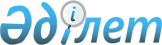 "Қазақстан Республикасының Бірыңғай бюджеттік сыныптамасының кейбір мәселелері" Қазақстан Республикасы Қаржы Министрінің 2014 жылғы 18 қыркүйектегі № 403 бұйрығына өзгерістер мен толықтырулар енгізу туралыҚазақстан Республикасы Қаржы министрінің 2016 жылғы 10 наурыздағы № 115 бұйрығы. Қазақстан Республикасының Әділет министрлігінде 2016 жылы 14 наурызда № 13451 болып тіркелді      

БҰЙЫРАМЫН:



      1. «Қазақстан Республикасының Бірыңғай бюджеттік сыныптамасының кейбір мәселелері» Қазақстан Республикасы Қаржы Министрінің 2014 жылғы 18 қыркүйектегі № 403 бұйрығына (Нормативтік құқықтық актілерді мемлекеттік тіркеу тізілімінде № 9756 болып тіркелген, «Әділет» ақпараттық-құқықтық жүйесінде 2014 жылғы 17 қазанда жарияланған) мынадай өзгерістер мен толықтырулар енгізілсін:



      көрсетілген бұйрықпен бекітілген Қазақстан Республикасының Бірыңғай бюджеттік сыныптамасында:



      бюджет шығыстарының функционалдық сыныптамасында:



      01 «Жалпы сипаттағы мемлекеттiк қызметтер» функционалдық тобында:



      1 «Мемлекеттiк басқарудың жалпы функцияларын орындайтын өкiлдi, атқарушы және басқа органдар» функционалдық кіші тобында:



      101 «Қазақстан Республикасы Президентінің Әкімшілігі» бюджеттік бағдарламалар әкімшісі бойынша:



      003 «Мұрағат қорының, баспа басылымдарының сақталуын қамтамасыз ету және оларды арнайы пайдалану жөніндегі қызметтер» бюджеттік бағдарламаның атауына орыс тілінде өзгеріс енгізілді, мемлекеттік тілдегі мәтін өзгермейді;



      107 «Қазақстан Республикасы Жоғары Сот Кеңесінің Аппарат» бюджеттік бағдарламалар әкімшісі бойынша:



      001 «Қазақстан Республикасы Жоғарғы Сот Кеңесінің қызметін қамтамасыз ету жөніндегі көрсетілетін қызметтер» бюджеттік бағдарламасы бойынша:



      мынадай мазмұндағы 111 бюджеттік кіші бағдарламамен толықтырылсын:



      «111 Қазақстан Республикасы Жоғары Сот Кеңесі Аппаратының қүрделі шығыстары»;



      2 «Қаржылық қызмет» функционалдық кіші тобында:



      мынадай мазмұндағы 032 бюджеттік кіші бағдарламасы бар 209 бюджеттік бағдарламасы бар 242 бюджеттік бағдарламалар әкімшісімен толықтырылсын:



      «242 Қазақстан Республикасы Инвестициялар және даму министрлігі



      209 Тұрғын-үй құрылыс жинақтары үлестері бойынша төлем ақы төлеу



      032 Қазақстан Республикасының Ұлттық қорынан бөлінетін нысаналы трансферт есебінен»;



      9 «Жалпы сипаттағы өзге де мемлекеттiк қызметтер» функционалдық кіші тобында:



      240 «Қазақстан Республикасы Мәдениет және спорт министрлігі» бюджеттік бағдарламалар әкімшісі бойынша:



      001 «Мәдениет, спорт және дін саласындағы мемлекеттік саясатты қалыптастыру» бюджеттік бағдарламасы бойынша:



      мынадай мазмұндағы 111 бюджеттік кіші бағдарламамен толықтырылсын:



      «111 Қазақстан Республикасы Мәдениет және спорт министрлігінің күрделі шығыстары»;



      244 «Қазақстан Республикасының Мемлекеттік қызмет істері министрлігі» бюджеттік бағдарламалар әкімшісі бойынша:



      001 «Мемлекеттік қызмет саласындағы бірыңғай мемлекеттiк саясатты қалыптастыру мен іске асыру және сыбайлас жемқорлық қылмыстарға және құқық бұзушылықтарға қарсы іс-қимыл» бюджеттік бағдарламасы және 100 «Мемлекеттік қызмет саласындағы бірыңғай мемлекеттiк саясатты қалыптастыру және іске асыру және сыбайлас жемқорлық қылмыстарға және құқық бұзушылықтарға қарсы іс-қимыл жөніндегі уәкілетті органның қызметін қамтамасыз ету» бюджеттік кіші бағдарлама атауы мынадай редакцияда жазылсын:



      «001 Мемлекеттік қызмет саласындағы бірыңғай мемлекеттiк саясатты қалыптастыру мен іске асыру



      100 Мемлекеттік қызмет саласындағы бірыңғай мемлекеттiк саясатты қалыптастыру және іске асыру жөніндегі уәкілетті органның қызметін қамтамасыз ету»;



      406 «Республикалық бюджеттiң атқарылуын бақылау жөнiндегi есеп комитетi» бюджеттік бағдарламалар әкімшісі бойынша:



      007 «Мемлекеттік қаржылық бақылау жүйесін жетілдіру» бюджеттік бағдарламасы және 100 «Қаржылық бақылау органдары кадрларының біліктілігін арттыру және оларды қайта даярлау» және 101 «Мемлекеттік қаржылық бақылау саласындағы зерттеулер» бюджеттік кіші бағдарлама атауы мынадай редакцияда жазылсын:



      «007 Мемлекеттік аудит және қаржылық бақылау жүйесін жетілдіру



      100 Мемлекеттік аудит және қаржылық бақылау органдары кадрларының біліктілігін арттыру және оларды қайта даярлау



      101 Мемлекеттік аудит және қаржылық бақылау саласындағы зерттеулер»;



      03 «Қоғамдық тәртіп, қауіпсіздік, құқықтық, сот, қылмыстық-атқару қызметі» функционалдық тобында:



      1 «Құқық қорғау қызметi» функционалдық кіші тобында:



      244 «Қазақстан Республикасының Мемлекеттік қызмет істері министрлігі» бюджеттік бағдарламалар әкімшісі бойынша:



      014 «Сыбайлас жемқорлық қылмыстарға және құқық бұзушылықтарға қарсы іс-қимыл бойынша жедел-іздестіру және сыбайлас жемқорлық қылмыстар және құқық бұзушылықтар бойынша қылмыстық процеске қатысатын адамдардың құқықтары мен бостандықтарын қорғау жөніндегі қызметтер» бюджеттік бағдарлама атауы мынадай редакцияда жазылсын:



      «014 Сыбайлас жемқорлыққа қарсы іс-қимыл жөніндегі бірыңғай мемлекеттік саясатты қалыптастыру және іске асыру»;



      мынадай мазмұндағы 102, 104 және 111 бюджеттік кіші бағдарламалармен толықтырылсын:



      «102 Сыбайлас жемқорлыққа қарсы құқық бұзушылықтардың алдын алу, анықтау, жолын кесу, ашу және тергеу жөніндегі уәкілетті органның қызметін қамтамасыз ету



      104 Ақпараттық жүйелердің жұмыс істеуін қамтамасыз ету және мемлекеттік органды ақпараттық-техникалық қамтамасыз ету



      111 Сыбайлас жемқорлыққа қарсы іс-қимыл ұлттық бюросының күрделі шығыстары»;



      04 «Бiлiм беру» функционалдық тобында:



      2 «Бастауыш, негізгі орта және жалпы орта білім беру» функционалдық кіші тобында:



      225 «Қазақстан Республикасы Білім және ғылым министрлігі» бюджеттік бағдарламалар әкімшісі бойынша:



      099 «Сапалы мектеп біліміне қолжетімділікті қамтамасыз ету» бюджеттік бағдарламасы бойынша:



      110 «Облыстық бюджеттерге, Астана және Алматы қалаларының бюджеттеріне орта білім беру ұйымдарынының 10-11-сыныптарында жан басына шаққандағы қаржыландыруды сынақтан өткізуге берілетін ағымдағы нысаналы трансферттер» бюджеттік кіші бағдарлама атауы мынадай редакцияда жазылсын:



      «110 Облыстық бюджеттерге, Астана және Алматы қалаларының бюджеттеріне орта білім беру ұйымдарын жан басына шаққандағы қаржыландыруды сынақтан өткізуге берілетін ағымдағы нысаналы трансферттер»;



      мынадай мазмұндағы 114 бюджеттік кіші бағдарламамен толықтырылсын:



      «114 Ақмола облысының бюджетіне жаңадан іске қосылатын білім беру объектілерін күтіп-ұстауға берілетін ағымдағы нысаналы трансферттер»;



      261 «Облыстың білім басқармасы» бюджеттік бағдарламалар әкімшісі бойынша:



      мынадай мазмұндағы 011 және 015 бюджеттік кіші бағдарламалары бар 050 бюджеттік бағдарламамен толықтырылсын:



      «050 Аудандардың (облыстық маңызы бар қалалардың) бюджеттеріне жаңадан іске қосылатын білім беру объектілерін күтіп-ұстауға берілетін ағымдағы нысаналы трансферттер



      011 Республикалық бюджеттен берілетін трансферттер есебiнен



      015 Жергілікті бюджет қаражаты есебінен»;



      053 «Аудандардың (облыстық маңызы бар қалалардың) бюджеттеріне орта білім беру ұйымдарының 10-11 сыныптарында жан басына шаққандағы қаржыландыру бойынша сынамалауды өткізуге берілетін ағымдағы нысаналы трансферттер» бюджеттік бағдарлама атауы мынадай редакцияда жазылсын:



      «053 Аудандардың (облыстық маңызы бар қалалардың) бюджеттеріне орта білім беру ұйымдарын жан басына шаққандағы қаржыландыруды сынақтан өткізуге берілетін ағымдағы нысаналы трансферттер»;



      464 «Ауданның (облыстық маңызы бар қаланың) білім бөлімі» бюджеттік бағдарламалар әкімшісі бойынша:



      мынадай мазмұндағы 011 және 015 бюджеттік кіші бағдарламалары бар 050 бюджеттік бағдарламамен толықтырылсын:



      «050 Жаңадан іске қосылатын білім беру объектілерін күтіп-ұстау



      011 Республикалық бюджеттен берілетін трансферттер есебiнен



      015 Жергілікті бюджет қаражаты есебінен»;



      721 «Облыстың білім, жастар саясаты және тілдерді дамыту басқармасы» бюджеттік бағдарламалар әкімшісі бойынша:



      053 «Аудандардың (облыстық маңызы бар қалалардың) бюджеттеріне орта білім беру ұйымдарының 10-11 сыныптарында жан басына шаққандағы қаржыландыру бойынша сынамалауды өткізуге берілетін ағымдағы нысаналы трансферттер» бюджеттік бағдарлама атауы мынадай редакцияда жазылсын:



      «053 Аудандардың (облыстық маңызы бар қалалардың) бюджеттеріне орта білім беру ұйымдарын жан басына шаққандағы қаржыландыруды сынақтан өткізуге берілетін ағымдағы нысаналы трансферттер»;



      4 «Техникалық және кәсіптік, орта білімнен кейінгі білім беру» функционалдық кіші тобында:



      225 «Қазақстан Республикасы Білім және ғылым министрлігі» бюджеттік бағдарламалар әкімшісі бойынша:



      203 «Техникалық және кәсіптік білімі бар кадрлармен қамтамасыз ету» бюджеттік бағдарламасы бойынша:



      мынадай мазмұндағы 110 бюджеттік кіші бағдарламамен толықтырылсын:



      «110 Халықаралық тәжірибе негізінде техникалық және кәсіптік білім беру жүйесін дамыту бойынша қызметтер»;



      240 «Қазақстан Республикасы Мәдениет және спорт министрлігі» бюджеттік бағдарламалар әкімшісі бойынша:



      006 «Мәдениет пен өнер саласындағы техникалық, кәсіптік, орта білімнен кейінгі білім беру ұйымдарында мамандар даярлау және білім алушыларға әлеуметтік қолдау көрсету» бюджеттік бағдарламаның атауына орыс тілінде өзгеріс енгізілді, мемлекеттік тілдегі мәтін өзгермейді;



      039 «Спорт саласындағы техникалық, кәсіптік, орта білімнен кейінгі білім беру ұйымдарында мамандар даярлау және білім алушыларға әлеуметтік қолдау көрсету» бюджеттік бағдарламаның атауына орыс тілінде өзгеріс енгізілді, мемлекеттік тілдегі мәтін өзгермейді;



      5 «Мамандарды қайта даярлау және біліктіліктерін арттыру» функционалдық кіші тобында:



      244 «Қазақстан Республикасының Мемлекеттік қызмет істері министрлігі» бюджеттік бағдарламалар әкімшісі бойынша:



      мынадай мазмұндағы 002 бюджеттік бағдарламамен толықтырылсын:



      «002 Мемлекеттік қызметшілердің біліктілігін арттыру»;



      мынадай мазмұндағы 138 бюджеттік бағдарламасы бар 101, 102, 104, 106, 107, 201, 204, 208, 212 және 217 бюджеттік бағдарламалар әкімшілерімен толықтырылсын:



      «101 Қазақстан Республикасы Президентінің Әкімшілігі



      138 Мемлекеттік қызметшілердің біліктілігін арттыруын қамтамасыз ету



      102 Қазақстан Республикасы Парламентiнiң Шаруашылық басқармасы



      138 Мемлекеттік қызметшілердің біліктілігін арттыруын қамтамасыз ету



      104 Қазақстан Республикасы Премьер-Министрiнiң Кеңсесi



      138 Мемлекеттік қызметшілердің біліктілігін арттыруын қамтамасыз ету



      106 Адам құқықтары жөніндегі ұлттық орталық



      138 Мемлекеттік қызметшілердің біліктілігін арттыруын қамтамасыз ету



      107 Қазақстан Республикасы Жоғары Сот Кеңесінің Аппараты



      138 Мемлекеттік қызметшілердің біліктілігін арттыруын қамтамасыз ету



      201 Қазақстан Республикасы Iшкi iстер министрлiгi



      138 Мемлекеттік қызметшілердің біліктілігін арттыруын қамтамасыз ету



      204 Қазақстан Республикасы Сыртқы iстер министрлiгi



      138 Мемлекеттік қызметшілердің біліктілігін арттыруын қамтамасыз ету



      208 Қазақстан Республикасы Қорғаныс министрлiгi



      138 Мемлекеттік қызметшілердің біліктілігін арттыруын қамтамасыз ету



      212 Қазақстан Республикасы Ауыл шаруашылығы министрлiгi



      138 Мемлекеттік қызметшілердің біліктілігін арттыруын қамтамасыз ету



      217 Қазақстан Республикасы Қаржы министрлiгi



      138 Мемлекеттік қызметшілердің біліктілігін арттыруын қамтамасыз ету»;



      221 «Қазақстан Республикасы Әдiлет министрлiгi», 225 «Қазақстан Республикасы Білім және ғылым министрлігі», 239 «Қазақстан Республикасы Денсаулық сақтау және әлеуметтік даму министрлігі» және 240 «Қазақстан Республикасы Мәдениет және спорт министрлігі» бюджеттік бағдарламалар әкімшілер бойынша:



      мынадай мазмұндағы 138 бюджеттік бағдарламамен толықтырылсын:



      «138 Мемлекеттік қызметшілердің біліктілігін арттыруын қамтамасыз ету»;



      мынадай мазмұндағы 138 бюджеттік бағдарламасы бар 241 бюджеттік бағдарламалар әкімшісімен толықтырылсын:



      «241 Қазақстан Республикасы Энергетика министрлігі



      138 Мемлекеттік қызметшілердің біліктілігін арттыруын қамтамасыз ету»;



      242 «Қазақстан Республикасы Инвестициялар және даму министрлігі», 243 «Қазақстан Республикасы Ұлттық экономика министрлігі» және 244 «Қазақстан Республикасының Мемлекеттік қызмет істері министрлігі» бюджеттік бағдарламалар әкімшілер бойынша:



      мынадай мазмұндағы 138 бюджеттік бағдарламамен толықтырылсын:



      «138 Мемлекеттік қызметшілердің біліктілігін арттыруын қамтамасыз ету»;



      мынадай мазмұндағы 138 бюджеттік бағдарламасы бар 406, 410, 411, 501, 502, 637, 681 және 690 бюджеттік бағдарламалар әкімшілерімен толықтырылсын:



      «406 Республикалық бюджеттiң атқарылуын бақылау жөнiндегi есеп комитетi



      138 Мемлекеттік қызметшілердің біліктілігін арттыруын қамтамасыз ету



      410 Қазақстан Республикасы Ұлттық қауiпсiздiк комитетi



      138 Мемлекеттік қызметшілердің біліктілігін арттыруын қамтамасыз ету



      411 Қазақстан Республикасы «Сырбар» сыртқы барлау қызметі



      138 Мемлекеттік қызметшілердің біліктілігін арттыруын қамтамасыз ету



      501 Қазақстан Республикасы Жоғарғы Соты



      138 Мемлекеттік қызметшілердің біліктілігін арттыруын қамтамасыз ету



      502 Қазақстан Республикасы Бас прокуратурасы



      138 Мемлекеттік қызметшілердің біліктілігін арттыруын қамтамасыз ету



      637 Қазақстан Республикасы Конституциялық Кеңесi



      138 Мемлекеттік қызметшілердің біліктілігін арттыруын қамтамасыз ету



      681 Қазақстан Республикасы Мемлекеттік күзет қызметі



      138 Мемлекеттік қызметшілердің біліктілігін арттыруын қамтамасыз ету



      690 Қазақстан Республикасы Орталық сайлау комиссиясы



      138 Мемлекеттік қызметшілердің біліктілігін арттыруын қамтамасыз ету»;



      694 «Қазақстан Республикасы Президентiнiң Іс Басқармасы» бюджеттік бағдарламалар әкімшісі бойынша:



      мынадай мазмұндағы 138 бюджеттік бағдарламамен толықтырылсын:



      «138 Мемлекеттік қызметшілердің біліктілігін арттыруын қамтамасыз ету»;



      6 «Жоғары және жоғары оқу орнынан кейін бiлiм беру» функционалдық кіші тобында:



      225 «Қазақстан Республикасы Білім және ғылым министрлігі» бюджеттік бағдарламалар әкімшісі бойынша:



      204 «Жоғары және жоғары оқу орнынан кейінгі білімі бар кадрлармен қамтамасыз ету» бюджеттік бағдарламасы бойынша:



      мынадай мазмұндағы 114 бюджеттік кіші бағдарламамен толықтырылсын:



      «114 «Серпін» жобасы шеңберінде оқу миграциясын ынталандыру саласындағы мемлекеттік саясатты іске асыру»;



      9 «Бiлiм беру саласындағы өзге де қызметтер» функционалдық кіші тобында:



      240 «Қазақстан Республикасы Мәдениет және спорт министрлігі» бюджеттік бағдарламалар әкімшісі бойынша:



      мынадай мазмұндағы 032 бюджеттік бағдарламамен толықтырылсын:



      «032 «Қазақ ұлттық хореография академиясы» КЕАҚ жарғылық капиталын ұлғайту»;



      041 «Мәдениет пен өнер саласында кадрлар даярлау» бюджеттік бағдарламасы бойынша:



      мынадай мазмұндағы 103 бюджеттік кіші бағдарламамен толықтырылсын:



      «103 Хореография саласындағы білім беру үрдісін ұйымдастыру және қамтамасыз ету»;



      05 «Денсаулық сақтау» функционалдық тобында:



      2 «Халықтың денсаулығын қорғау» функционалдық кіші тобында:



      239 «Қазақстан Республикасы Денсаулық сақтау және әлеуметтік даму министрлігі» бюджеттік бағдарламалар әкімшісі бойынша:



      мынадай мазмұндағы 060 бюджеттік бағдарламамен толықтырылсын:



      «060 «Әлеуметтік медициналық сақтандыру қоры» АҚ жарғылық капиталын қалыптастыру»;



      9 «Денсаулық сақтау саласындағы өзге де қызметтер» функционалдық кіші тобында:



      239 «Қазақстан Республикасы Денсаулық сақтау және әлеуметтік даму министрлігі» бюджеттік бағдарламалар әкімшісі бойынша:



      мынадай мазмұндағы 059 бюджеттік бағдарламамен толықтырылсын:



      «059 Аурулар диагностикасының және емдеудің жоғары технологиялық әдістерінің әлеуетін арттыру және енгізу»;



      06 «Әлеуметтiк көмек және әлеуметтiк қамсыздандыру» функционалдық тобында:



      2 «Әлеуметтiк көмек» функционалдық кіші тобында:



      355 «Республикалық маңызы бар қаланың, астананың жұмыспен қамту және әлеуметтік бағдарламалар басқармасы» және 395 «Республикалық маңызы бар қаланың, астананың жұмыспен қамту, еңбек және әлеуметтік қорғау басқармасы» бюджеттік бағдарламалар әкімшілері бойынша:



      003 «Жұмыспен қамту бағдарламасы» бюджеттік бағдарламасы бойынша:



      мынадай мазмұндағы 032 бюджеттік кіші бағдарламамен толықтырылсын:



      «032 Қазақстан Республикасының Ұлттық қорынан бөлінетін нысаналы трансферт есебінен»;



      мынадай мазмұндағы 017 бюджеттік бағдарламасы бар 384 бюджеттік бағдарламалар әкімшісімен толықтырылсын:



      «384 Республикалық маңызы бар қаланың, астананың жолаушылар көлігі басқармасы



      017 Жергілікті өкілдік органдардың шешімі бойынша қалалық қоғамдық көлікте (таксиден басқа) жеңілдікпен, тегін жол жүру түрінде азаматтардың жекелеген санаттарын әлеуметтік қолдау»;



      451 «Ауданның (облыстық маңызы бар қаланың) жұмыспен қамту және әлеуметтік бағдарламалар бөлімі» бюджеттік бағдарламалар әкімшісі бойынша:



      002 «Жұмыспен қамту бағдарламасы» бюджеттік бағдарламасы бойынша:



      мынадай мазмұндағы 032 бюджеттік кіші бағдарламамен толықтырылсын:



      «032 Қазақстан Республикасының Ұлттық қорынан бөлінетін нысаналы трансферт есебінен»;



      801 «Ауданның (облыстық маңызы бар қаланың) жұмыспен қамту, әлеуметтік бағдарламалар және азаматтық хал актілерін тіркеу бөлімі» бюджеттік бағдарламалар әкімшісі бойынша:



      004 «Жұмыспен қамту бағдарламасы» бюджеттік бағдарламасы бойынша:



      мынадай мазмұндағы 032 бюджеттік кіші бағдарламамен толықтырылсын:



      «032 Қазақстан Республикасының Ұлттық қорынан бөлінетін нысаналы трансферт есебінен»;



      9 «Қазақстан Республикасы Денсаулық сақтау және әлеуметтік даму министрлігі» функционалдық кіші тобында:



      239 «Қазақстан Республикасы Денсаулық сақтау және әлеуметтік даму министрлігі» бюджеттік бағдарламалар әкімшісі бойынша:



      039 «Облыстық бюджеттерге Жұмыспен қамту 2020 жол картасы шеңберінде ауылда кәсіпкерліктің дамуына жәрдемдесуге кредит беру» бюджеттік бағдарлама атауы мынадай редакцияда жазылсын:



      «039 Облыстық бюджеттерге Жұмыспен қамту 2020 жол картасы шеңберінде кәсіпкерліктің дамуына жәрдемдесуге кредит беру»;



      мынадай мазмұндағы 030 және 032 бюджеттік кіші бағдарламалармен толықтырылсын:



      «030 Республикалық бюджеттің қаражаты есебінен



      032 Қазақстан Республикасының Ұлттық қорынан бөлінетін нысаналы трансферт есебінен»;



      044 «Жұмыспен қамту 2020 жол картасы шеңберінде іс-шараларды іске асыру» бюджеттік бағдарламасы бойынша:



      мынадай мазмұндағы 030 және 032 бюджеттік кіші бағдарламалармен толықтырылсын:



      «030 Республикалық бюджеттің қаражаты есебінен



      032 Қазақстан Республикасының Ұлттық қорынан бөлінетін нысаналы трансферт есебінен»;



      123 «Облыстық бюджеттерге, Астана және Алматы қалаларының бюджеттеріне Жұмыспен қамту 2020 жол картасының іс-шараларын іске асыруға берілетін нысаналы ағымдағы трансферттер» бюджеттік бағдарламасы бойынша:



      мынадай мазмұндағы 030 және 032 бюджеттік кіші бағдарламалармен толықтырылсын:



      «030 Республикалық бюджеттің қаражаты есебінен



      032 Қазақстан Республикасының Ұлттық қорынан бөлінетін нысаналы трансферт есебінен»;



      255 «Облыстың ауыл шаруашылығы басқармасы» бюджеттік бағдарламалар әкімшісі бойынша:



      037 «Жұмыспен қамту 2020 жол картасы шеңберінде ауылдағы кәсіпкерлікті дамытуға жәрдемдесу үшін бюджеттік кредиттер беру» бюджеттік бағдарлама атауы мынадай редакцияда жазылсын:



      «037 Жұмыспен қамту 2020 жол картасы шеңберінде кәсіпкерлікті дамытуға жәрдемдесу үшін бюджеттік кредиттер беру»;



      мынадай мазмұндағы 033 бюджеттік кіші бағдарламамен толықтырылсын:



      «033 Қазақстан Республикасының Ұлттық қорынан берілетін нысаналы трансферт қаражатынан кредит беру есебінен»;



      256 «Облыстың жұмыспен қамтуды үйлестіру және әлеуметтік бағдарламалар басқармасы» бюджеттік бағдарламалар әкімшісі бойынша:



      019 «Жұмыспен қамту 2020 жол картасы шеңберінде ағымдағы іс-шараларды іске асыру» бюджеттік бағдарламасы бойынша:



      мынадай мазмұндағы 032 бюджеттік кіші бағдарламамен толықтырылсын:



      «032 Қазақстан Республикасының Ұлттық қорынан бөлінетін нысаналы трансферт есебінен»;



      037 «Аудандардың (облыстық маңызы бар қалалардың) бюджеттеріне Жұмыспен қамту 2020 жол картасының іс-шараларын іске асыруға берілетін ағымдағы нысаналы трансферттер» бюджеттік бағдарламасы бойынша:



      мынадай мазмұндағы 032 бюджеттік кіші бағдарламамен толықтырылсын:



      «032 Қазақстан Республикасының Ұлттық қорынан бөлінетін нысаналы трансферт есебінен»;



      265 «Облыстың кәсіпкерлік және өнеркәсіп басқармасы» бюджеттік бағдарламалар әкімшісі бойынша:



      009 «Жұмыспен қамту 2020 жол картасы шеңберінде ауылдағы кәсіпкерлікті дамытуға жәрдемдесу үшін бюджеттік кредиттер беру» бюджеттік бағдарлама атауы мынадай редакцияда жазылсын:



      «009 Жұмыспен қамту 2020 жол картасы шеңберінде кәсіпкерлікті дамытуға жәрдемдесу үшін бюджеттік кредиттер беру»;



      мынадай мазмұндағы 033 бюджеттік кіші бағдарламамен толықтырылсын:



      «033 Қазақстан Республикасының Ұлттық қорынан берілетін нысаналы трансферт қаражатынан кредит беру есебінен»;



      018 «Жұмыспен қамту 2020 жол картасының қатысушыларды кәсіпкерлікке оқыту» бюджеттік бағдарламасы бойынша:



      мынадай мазмұндағы 032 бюджеттік кіші бағдарламамен толықтырылсын:



      «032 Қазақстан Республикасының Ұлттық қорынан бөлінетін нысаналы трансферт есебінен»;



      266 «Облыстың кәсіпкерлік және индустриалдық-инновациялық даму басқармасы» бюджеттік бағдарламалар әкімшісі бойынша:



      006 «Жұмыспен қамту 2020 жол картасы шеңберінде ауылдағы кәсіпкерлікті дамытуға жәрдемдесу үшін бюджеттік кредиттер беру» бюджеттік бағдарлама атауы мынадай редакцияда жазылсын:



      «006 Жұмыспен қамту 2020 жол картасы шеңберінде кәсіпкерлікті дамытуға жәрдемдесу үшін бюджеттік кредиттер беру»;



      мынадай мазмұндағы 033 бюджеттік кіші бағдарламамен толықтырылсын:



      «033 Қазақстан Республикасының Ұлттық қорынан берілетін нысаналы трансферт қаражатынан кредит беру есебінен»;



      013 «Жұмыспен қамту 2020 жол картасының қатысушыларды кәсіпкерлікке оқыту» бюджеттік бағдарламасы бойынша:



      мынадай мазмұндағы 032 бюджеттік кіші бағдарламамен толықтырылсын:



      «032 Қазақстан Республикасының Ұлттық қорынан бөлінетін нысаналы трансферт есебінен»;



      275 «Облыстың кәсіпкерлік басқармасы», 278 «Облыстың кәсіпкерлік және сауда басқармасы» және 289 «Облыстың кәсіпкерлік және туризм басқармасы»



      013 «Жұмыспен қамту 2020 жол картасы шеңберінде ауылдағы кәсіпкерлікті дамытуға жәрдемдесу үшін бюджеттік кредиттер беру» бюджеттік бағдарлама атауы мынадай редакцияда жазылсын:



      «013 Жұмыспен қамту 2020 жол картасы шеңберінде кәсіпкерлікті дамытуға жәрдемдесу үшін бюджеттік кредиттер беру»;



      мынадай мазмұндағы 033 бюджеттік кіші бағдарламамен толықтырылсын:



      «033 Қазақстан Республикасының Ұлттық қорынан берілетін нысаналы трансферт қаражатынан кредит беру есебінен»;



      014 «Жұмыспен қамту 2020 жол картасының қатысушыларды кәсіпкерлікке оқыту» бюджеттік бағдарламасы бойынша:



      мынадай мазмұндағы 032 бюджеттік кіші бағдарламамен толықтырылсын:



      «032 Қазақстан Республикасының Ұлттық қорынан бөлінетін нысаналы трансферт есебінен»;



      701 «Облыстың кәсіпкерлік, сауда және туризм басқармасы» бюджеттік бағдарламалар әкімшілер бойынша:



      013 «Жұмыспен қамту 2020 жол картасы шеңберінде ауылдағы кәсіпкерлікті дамытуға жәрдемдесу үшін бюджеттік кредиттер беру» бюджеттік бағдарлама атауы мынадай редакцияда жазылсын:



      «013 Жұмыспен қамту 2020 жол картасы шеңберінде кәсіпкерлікті дамытуға жәрдемдесу үшін бюджеттік кредиттер беру»;



      мынадай мазмұндағы 033 бюджеттік кіші бағдарламамен толықтырылсын:



      «033 Қазақстан Республикасының Ұлттық қорынан берілетін нысаналы трансферт қаражатынан кредит беру есебінен»;



      719 «Облыстың ветеринария басқармасы» бюджеттік бағдарламалар әкімшісі бойынша:



      037 «Жұмыспен қамту 2020 жол картасы шеңберінде ауылдағы кәсіпкерлікті дамытуға жәрдемдесу үшін бюджеттік кредиттер беру» бюджеттік бағдарлама атауы мынадай редакцияда жазылсын:



      «037 Жұмыспен қамту 2020 жол картасы шеңберінде кәсіпкерлікті дамытуға жәрдемдесу үшін бюджеттік кредиттер беру»;



      мынадай мазмұндағы 033 бюджеттік кіші бағдарламамен толықтырылсын:



      «033 Қазақстан Республикасының Ұлттық қорынан берілетін нысаналы трансферт қаражатынан кредит беру есебінен»;



      723 «Облыстың кәсіпкерлік, индустриялды-инновациялық даму және туризм басқармасы» бюджеттік бағдарламалар әкімшісі бойынша:



      006 «Жұмыспен қамту 2020 жол картасы шеңберінде ауылдағы кәсіпкерлікті дамытуға жәрдемдесу үшін бюджеттік кредиттер беру» бюджеттік бағдарлама атауы мынадай редакцияда жазылсын:



      «006 Жұмыспен қамту 2020 жол картасы шеңберінде кәсіпкерлікті дамытуға жәрдемдесу үшін бюджеттік кредиттер беру»;



      мынадай мазмұндағы 033 бюджеттік кіші бағдарламамен толықтырылсын:



      «033 Қазақстан Республикасының Ұлттық қорынан берілетін нысаналы трансферт қаражатынан кредит беру есебінен»;



      013 «Жұмыспен қамту 2020 жол картасының қатысушыларды кәсіпкерлікке оқыту» бюджеттік бағдарламасы бойынша:



      мынадай мазмұндағы 032 бюджеттік кіші бағдарламамен толықтырылсын:



      «032 Қазақстан Республикасының Ұлттық қорынан бөлінетін нысаналы трансферт есебінен»;



      731 «Облыстың ветеринариялық бақылау басқармасы» бюджеттік бағдарламалар әкімшісі бойынша:



      037 «Жұмыспен қамту 2020 жол картасы шеңберінде ауылдағы кәсіпкерлікті дамытуға жәрдемдесу үшін бюджеттік кредиттер беру» бюджеттік бағдарлама атауы мынадай редакцияда жазылсын:



      «037 Жұмыспен қамту 2020 жол картасы шеңберінде кәсіпкерлікті дамытуға жәрдемдесу үшін бюджеттік кредиттер беру»;



      мынадай мазмұндағы 033 бюджеттік кіші бағдарламамен толықтырылсын:



      «033 Қазақстан Республикасының Ұлттық қорынан берілетін нысаналы трансферт қаражатынан кредит беру есебінен»;



      07 «Тұрғын үй-коммуналдық шаруашылық» функционалдық тобында:



      1 «Тұрғын үй шаруашылығы» функционалдық кіші тобында:



      123 «Қаладағы аудан, аудандық маңызы бар қала, кент, ауыл, ауылдық округ әкімінің аппараты» бюджеттік бағдарламалар әкімшісінің атауы мынадай редакцияда жазылсын:



      027 «Жұмыспен қамту 2020 жол картасы бойынша қалаларды және ауылдық елді мекендерді дамыту шеңберінде объектілерді жөндеу және абаттандыру» бюджеттік бағдарламасы бойынша:



      мынадай мазмұндағы 032 бюджеттік кіші бағдарламамен толықтырылсын:



      «032 Қазақстан Республикасының Ұлттық қорынан бөлінетін нысаналы трансферт есебінен»;



      239 «Қазақстан Республикасы Денсаулық сақтау және әлеуметтік даму министрлігі» бюджеттік бағдарламалар әкімшісі бойынша:



      мынадай мазмұндағы 030 және 032 бюджеттік кіші бағдарламалары бар 137 бюджеттік бағдарламамен толықтырылсын:



      «137 Облыстық бюджеттерге, Астана және Алматы қалаларының бюджеттеріне тұрғын үй-коммуналдық шаруашылық, инженерлік-көліктік инфрақұрылым объектілерін, әлеуметтік-мәдени объектілерді жөндеуге және елді мекендерді абаттандыруға берілетін ағымдағы нысаналы трансферттер



      030 Республикалық бюджеттің қаражаты есебінен



      032 Қазақстан Республикасының Ұлттық қорынан бөлінетін нысаналы трансферт есебінен»;



      243 «Қазақстан Республикасы Ұлттық экономика министрлігі» бюджеттік бағдарламалар әкімшісі бойынша:



      125 «Облыстық бюджеттерге, Астана және Алматы қалаларының бюджеттеріне Жұмыспен қамту 2020 жол картасы шеңберінде қызметтік тұрғын үй, инженерлік-коммуникациялық инфрақұрылымды және жастарға арналған жатақханаларды сатып алуға берілетін ағымдағы нысаналы трансферттері» бюджеттік бағдарлама атауы мынадай редакцияда жазылсын:



      «125 Облыстық бюджеттерге, Астана және Алматы қалаларының бюджеттеріне Жұмыспен қамту 2020 жол картасы шеңберінде қызметтік тұрғын үй, инженерлік-коммуникациялық инфрақұрылымды және еңбекші жастарға арналған жатақханалар сатып алуға берілетін ағымдағы нысаналы трансферттері»;



      мынадай мазмұндағы 030 және 032 бюджеттік кіші бағдарламалармен толықтырылсын:



      «030 Республикалық бюджеттің қаражаты есебінен



      032 Қазақстан Республикасының Ұлттық қорынан бөлінетін нысаналы трансферт есебінен»;



      126 «Облыстық бюджеттерге, Астана және Алматы қалаларының бюджеттеріне Жұмыспен қамту 2020 жол картасы шеңберінде қызметтік тұрғын үй салуға, инженерлік-коммуникациялық инфрақұрылымды дамытуға және жастарға арналған жатақханаларды салуға, салып бітіруге берілетін нысаналы даму трансферттері» бюджеттік бағдарлама атауы мынадай редакцияда жазылсын:



      «126 Облыстық бюджеттерге, Астана және Алматы қалаларының бюджеттеріне Жұмыспен қамту 2020 жол картасы шеңберінде қызметтік тұрғын үй салуға, еңбекші жастарға арналған жатақханалар мен инженерлік-коммуникациялық инфрақұрылымды салуға және (немесе) реконструкциялауға берілетін нысаналы даму трансферттері»;



      мынадай мазмұндағы 030 және 032 бюджеттік кіші бағдарламалармен толықтырылсын:



      «030 Республикалық бюджеттің қаражаты есебінен



      032 Қазақстан Республикасының Ұлттық қорынан бөлінетін нысаналы трансферт есебінен»;



      253 «Облыстың денсаулық сақтау басқармасы» бюджеттік бағдарламалар әкімшісі бойынша:



      047 «Жұмыспен қамту 2020 жол картасы бойынша қалаларды және ауылдық елді мекендерді дамыту шеңберінде объектілерді жөндеу» бюджеттік бағдарламасы бойынша:



      мынадай мазмұндағы 032 бюджеттік кіші бағдарламамен толықтырылсын:



      «032 Қазақстан Республикасының Ұлттық қорынан бөлінетін нысаналы трансферт есебінен»;



      254 «Облыстың табиғи ресурстар және табиғат пайдалануды реттеу басқармасы» бюджеттік бағдарламалар әкімшісі бойынша:



      042 «Жұмыспен қамту 2020 жол картасы бойынша қалаларды және ауылдық елді мекендерді дамыту шеңберінде объектілерді абаттандыру» бюджеттік бағдарламасы бойынша:



      мынадай мазмұндағы 032 бюджеттік кіші бағдарламамен толықтырылсын:



      «032 Қазақстан Республикасының Ұлттық қорынан бөлінетін нысаналы трансферт есебінен»;



      255 «Облыстың ауыл шаруашылығы басқармасы» бюджеттік бағдарламалар әкімшісі бойынша:



      043 «Аудандардың бюджеттеріне (облыстық маңызы бар қалалар) Жұмыспен қамту 2020 жол картасы шеңберінде қалалар мен ауылдық елді мекендерді дамытуға нысаналы даму трансферттері» бюджеттік бағдарламасы бойынша:



      мынадай мазмұндағы 032 бюджеттік кіші бағдарламамен толықтырылсын:



      «032 Қазақстан Республикасының Ұлттық қорынан бөлінетін нысаналы трансферт есебінен»;



      044 «Жұмыспен қамту 2020 жол картасы бойынша қалаларды және ауылдық елді мекендерді дамыту шеңберінде объектілерді жөндеу» бюджеттік бағдарламасы бойынша:



      мынадай мазмұндағы 032 бюджеттік кіші бағдарламамен толықтырылсын:



      «032 Қазақстан Республикасының Ұлттық қорынан бөлінетін нысаналы трансферт есебінен»;



      256 «Облыстың жұмыспен қамтуды үйлестіру және әлеуметтік бағдарламалар басқармасы» бюджеттік бағдарламалар әкімшісі бойынша:



      042 «Аудандардың бюджеттеріне (облыстық маңызы бар қалалар) Жұмыспен қамту 2020 жол картасы шеңберінде қалалар мен ауылдық елді мекендерді дамытуға нысаналы даму трансферттері» бюджеттік бағдарламасы бойынша:



      мынадай мазмұндағы 032 бюджеттік кіші бағдарламамен толықтырылсын:



      «032 Қазақстан Республикасының Ұлттық қорынан бөлінетін нысаналы трансферт есебінен»;



      043 «Жұмыспен қамту 2020 жол картасы бойынша қалаларды және ауылдық елді мекендерді дамыту шеңберінде объектілерді жөндеу» бюджеттік бағдарламасы бойынша:



      мынадай мазмұндағы 032 бюджеттік кіші бағдарламамен толықтырылсын:



      «032 Қазақстан Республикасының Ұлттық қорынан бөлінетін нысаналы трансферт есебінен»;



      259 «Облыстың мұрағаттар және құжаттама басқармасы» бюджеттік бағдарламалар әкімшісінің атауы мынадай редакцияда жазылсын:



      «259 Облыстың архивтер және құжаттама басқармасы»;



      042 «Жұмыспен қамту 2020 жол картасы бойынша қалаларды және ауылдық елді мекендерді дамыту шеңберінде объектілерді жөндеу» бюджеттік бағдарламасы бойынша:



      мынадай мазмұндағы 032 бюджеттік кіші бағдарламамен толықтырылсын:



      «032 Қазақстан Республикасының Ұлттық қорынан бөлінетін нысаналы трансферт есебінен»;



      261 «Облыстың білім басқармасы» бюджеттік бағдарламалар әкімшісі бойынша:



      062 «Аудандардың (облыстық маңызы бар қалалардың) бюджеттеріне Жұмыспен қамту 2020 жол картасы шеңберінде қалаларды және ауылдық елді мекендерді дамытуға берілетін ағымдағы нысаналы трансферттер» бюджеттік бағдарламасы бойынша:



      мынадай мазмұндағы 032 бюджеттік кіші бағдарламамен толықтырылсын:



      «032 Қазақстан Республикасының Ұлттық қорынан бөлінетін нысаналы трансферт есебінен»;



      064 «Жұмыспен қамту 2020 жол картасы бойынша қалаларды және ауылдық елді мекендерді дамыту шеңберінде объектілерді жөндеу» бюджеттік бағдарламасы бойынша:



      мынадай мазмұндағы 032 бюджеттік кіші бағдарламамен толықтырылсын:



      «032 Қазақстан Республикасының Ұлттық қорынан бөлінетін нысаналы трансферт есебінен»;



      262 «Облыстың мәдениет басқармасы» бюджеттік бағдарламалар әкімшісі бойынша:



      015 «Аудандардың (облыстық маңызы бар қалалардың) бюджеттеріне Жұмыспен қамту 2020 жол картасы шеңберінде қалаларды және ауылдық елді мекендерді дамытуға берілетін ағымдағы нысаналы трансферттер» бюджеттік бағдарламасы бойынша:



      мынадай мазмұндағы 032 бюджеттік кіші бағдарламамен толықтырылсын:



      «032 Қазақстан Республикасының Ұлттық қорынан бөлінетін нысаналы трансферт есебінен»;



      016 «Жұмыспен қамту 2020 жол картасы бойынша қалаларды және ауылдық елді мекендерді дамыту шеңберінде объектілерді жөндеу» бюджеттік бағдарламасы бойынша:



      мынадай мазмұндағы 032 бюджеттік кіші бағдарламамен толықтырылсын:



      «032 Қазақстан Республикасының Ұлттық қорынан бөлінетін нысаналы трансферт есебінен»;



      268 «Облыстың жолаушылар көлігі және автомобиль жолдары басқармасы» бюджеттік бағдарламалар әкімшісі бойынша:



      021 «Аудандардың (облыстық маңызы бар қалалардың) бюджеттеріне Жұмыспен қамту 2020 жол картасы шеңберінде қалаларды және ауылдық елді мекендерді дамытуға берілетін ағымдағы нысаналы трансферттер» бюджеттік бағдарламасы бойынша:



      мынадай мазмұндағы 032 бюджеттік кіші бағдарламамен толықтырылсын:



      «032 Қазақстан Республикасының Ұлттық қорынан бөлінетін нысаналы трансферт есебінен»;



      024 «Жұмыспен қамту 2020 жол картасы бойынша қалаларды және ауылдық елді мекендерді дамыту шеңберінде объектілерді жөндеу» бюджеттік бағдарламасы бойынша:



      мынадай мазмұндағы 032 бюджеттік кіші бағдарламамен толықтырылсын:



      «032 Қазақстан Республикасының Ұлттық қорынан бөлінетін нысаналы трансферт есебінен»;



      271 «Облыстың құрылыс басқармасы» бюджеттік бағдарламалар әкімшісі бойынша:



      072 «Аудандардың (облыстық маңызы бар қалалардың) бюджеттеріне Жұмыспен қамту 2020 жол картасы шеңберінде қызметтік тұрғын үй салуға, инженерлік-коммуникациялық инфрақұрылымды дамытуға және жастарға арналған жатақханаларды салуға, салып бітіруге берілетін нысаналы даму трансферттері» бюджеттік бағдарлама атауы мынадай редакцияда жазылсын:



      «072 Аудандардың (облыстық маңызы бар қалалардың) бюджеттеріне Жұмыспен қамту 2020 жол картасы шеңберінде қызметтік тұрғын үй салуға, еңбекші жастарға арналған жатақханалар мен инженерлік-коммуникациялық инфрақұрылымды салуға және (немесе) реконструкциялауға берілетін нысаналы даму трансферттері»;



      мынадай мазмұндағы 032 бюджеттік кіші бағдарламамен толықтырылсын:



      «032 Қазақстан Республикасының Ұлттық қорынан бөлінетін нысаналы трансферт есебінен»;



      090 «Аудандардың (облыстық маңызы бар қалалардың) бюджеттеріне Жұмыспен қамту 2020 жол картасы шеңберінде қызметтік тұрғын үй, инженерлік-коммуникациялық инфрақұрылымды және жастарға арналған жатақханаларды сатып алуға берілетін ағымдағы нысаналы трансферттері» бюджеттік бағдарлама атауы мынадай редакцияда жазылсын:



      «090 Аудандардың (облыстық маңызы бар қалалардың) бюджеттеріне Жұмыспен қамту 2020 жол картасы шеңберінде қызметтік тұрғын үй, инженерлік-коммуникациялық инфрақұрылымды және еңбекші жастарға арналған жатақханалар сатып алуға берілетін ағымдағы нысаналы трансферттері»;



      мынадай мазмұндағы 032 бюджеттік кіші бағдарламамен толықтырылсын:



      «032 Қазақстан Республикасының Ұлттық қорынан бөлінетін нысаналы трансферт есебінен»;



      273 «Облыстың мәдениет, мұрағаттар және құжаттама басқармасы» бюджеттік бағдарламалар әкімшісінің атауы мынадай редакцияда жазылсын:



      «273 Облыстың мәдениет, архивтер және құжаттама басқармасы»;



      015 «Аудандардың (облыстық маңызы бар қалалардың) бюджеттеріне Жұмыспен қамту 2020 жол картасы шеңберінде қалаларды және ауылдық елді мекендерді дамытуға берілетін ағымдағы нысаналы трансферттер» бюджеттік бағдарламасы бойынша:



      мынадай мазмұндағы 032 бюджеттік кіші бағдарламамен толықтырылсын:



      «032 Қазақстан Республикасының Ұлттық қорынан бөлінетін нысаналы трансферт есебінен»;



      016 «Жұмыспен қамту 2020 жол картасы бойынша қалаларды және ауылдық елді мекендерді дамыту шеңберінде объектілерді жөндеу» бюджеттік бағдарламасы бойынша:



      мынадай мазмұндағы 032 бюджеттік кіші бағдарламамен толықтырылсын:



      «032 Қазақстан Республикасының Ұлттық қорынан бөлінетін нысаналы трансферт есебінен»;



      279 «Облыстың энергетика және тұрғын үй-коммуналдық шаруашылық басқармасы» бюджеттік бағдарламалар әкімшісі бойынша:



      042 «Аудандардың (облыстық маңызы бар қалалардың) бюджеттеріне Жұмыспен қамту 2020 жол картасы шеңберінде қалаларды және ауылдық елді мекендерді дамытуға берілетін ағымдағы нысаналы трансферттер» бюджеттік бағдарламасы бойынша:



      мынадай мазмұндағы 032 бюджеттік кіші бағдарламамен толықтырылсын:



      «032 Қазақстан Республикасының Ұлттық қорынан бөлінетін нысаналы трансферт есебінен»;



      045 «Жұмыспен қамту-2020 бағдарламасы бойынша қалаларды және ауылдық елді мекендерді дамыту шеңберінде объектілерді жөндеу және абаттандыру» бюджеттік бағдарламасы бойынша:



      мынадай мазмұндағы 032 бюджеттік кіші бағдарламамен толықтырылсын:



      «032 Қазақстан Республикасының Ұлттық қорынан бөлінетін нысаналы трансферт есебінен»;



      281 «Облыстың құрылыс, жолаушылар көлігі және автомобиль жолдары басқармасы» бюджеттік бағдарламалар әкімшісі бойынша:



      072 «Аудандардың (облыстық маңызы бар қалалардың) бюджеттеріне Жұмыспен қамту 2020 жол картасы шеңберінде қызметтік тұрғын үй салуға, инженерлік-коммуникациялық инфрақұрылымды дамытуға және жастарға арналған жатақханаларды салуға, салып бітіруге берілетін нысаналы даму трансферттері» бюджеттік бағдарлама атауы мынадай редакцияда жазылсын:



      «072 Аудандардың (облыстық маңызы бар қалалардың) бюджеттеріне Жұмыспен қамту 2020 жол картасы шеңберінде қызметтік тұрғын үй салуға, еңбекші жастарға арналған жатақханалар мен инженерлік-коммуникациялық инфрақұрылымды салуға және (немесе) реконструкциялауға берілетін нысаналы даму трансферттері»;



      мынадай мазмұндағы 032 бюджеттік кіші бағдарламамен толықтырылсын:



      «032 Қазақстан Республикасының Ұлттық қорынан бөлінетін нысаналы трансферт есебінен»;



      093 «Аудандардың (облыстық маңызы бар қалалардың) бюджеттеріне Жұмыспен қамту 2020 жол картасы шеңберінде қалаларды және ауылдық елді мекендерді дамытуға берілетін ағымдағы нысаналы трансферттер» бюджеттік бағдарламасы бойынша:



      мынадай мазмұндағы 032 бюджеттік кіші бағдарламамен толықтырылсын:



      «032 Қазақстан Республикасының Ұлттық қорынан бөлінетін нысаналы трансферт есебінен»;



      094 «Жұмыспен қамту 2020 жол картасы бойынша қалаларды және ауылдық елді мекендерді дамыту шеңберінде объектілерді жөндеу» бюджеттік бағдарламасы бойынша:



      мынадай мазмұндағы 032 бюджеттік кіші бағдарламамен толықтырылсын:



      «032 Қазақстан Республикасының Ұлттық қорынан бөлінетін нысаналы трансферт есебінен»;



      099 «Аудандардың (облыстық маңызы бар қалалардың) бюджеттеріне Жұмыспен қамту 2020 жол картасы шеңберінде қызметтік тұрғын үй, инженерлік-коммуникациялық инфрақұрылымды және жастарға арналған жатақханаларды сатып алуға берілетін ағымдағы нысаналы трансферттері» бюджеттік бағдарлама атауы мынадай редакцияда жазылсын:



      «099 Аудандардың (облыстық маңызы бар қалалардың) бюджеттеріне Жұмыспен қамту 2020 жол картасы шеңберінде қызметтік тұрғын үй, инженерлік-коммуникациялық инфрақұрылымды және еңбекші жастарға арналған жатақханалар сатып алуға берілетін ағымдағы нысаналы трансферттері»;



      мынадай мазмұндағы 032 бюджеттік кіші бағдарламамен толықтырылсын:



      «032 Қазақстан Республикасының Ұлттық қорынан бөлінетін нысаналы трансферт есебінен»;



      мынадай мазмұндағы 011, 015 және 032 бюджеттік кіші бағдарламалары бар 024 бюджеттік бағдарламасы бар 283 бюджеттік бағдарламалар әкімшісімен толықтырылсын:



      «283 Облыстың жастар саясаты мәселелерi жөніндегі басқармасы



      024 Жұмыспен қамту 2020 жол картасы бойынша қалаларды және ауылдық елді мекендерді дамыту шеңберінде объектілерді жөндеу



      011 Республикалық бюджеттен берілетін трансферттер есебiнен



      015 Жергілікті бюджет қаражаты есебінен



      032 Қазақстан Республикасының Ұлттық қорынан бөлінетін нысаналы трансферт есебінен»;



      285 «Облыстың дене шынықтыру және спорт басқармасы» бюджеттік бағдарламалар әкімшісі бойынша:



      009 «Аудандардың (облыстық маңызы бар қалалардың) бюджеттеріне Жұмыспен қамту 2020 жол картасы шеңберінде қалаларды және ауылдық елді мекендерді дамытуға берілетін ағымдағы нысаналы трансферттер» бюджеттік бағдарламасы бойынша:



      мынадай мазмұндағы 032 бюджеттік кіші бағдарламамен толықтырылсын:



      «032 Қазақстан Республикасының Ұлттық қорынан бөлінетін нысаналы трансферт есебінен»;



      010 «Жұмыспен қамту 2020 жол картасы бойынша қалаларды және ауылдық елді мекендерді дамыту шеңберінде объектілерді жөндеу» бюджеттік бағдарламасы бойынша:



      мынадай мазмұндағы 032 бюджеттік кіші бағдарламамен толықтырылсын:



      «032 Қазақстан Республикасының Ұлттық қорынан бөлінетін нысаналы трансферт есебінен»;



      286 «Облыстың туризм және сыртқы байланыстар басқармасы» бюджеттік бағдарламалар әкімшісі бойынша:



      042 «Аудандардың (облыстық маңызы бар қалалардың) бюджеттеріне Жұмыспен қамту 2020 жол картасы шеңберінде қалаларды және ауылдық елді мекендерді дамытуға берілетін ағымдағы нысаналы трансферттер» бюджеттік бағдарламасы бойынша:



      мынадай мазмұндағы 032 бюджеттік кіші бағдарламамен толықтырылсын:



      «032 Қазақстан Республикасының Ұлттық қорынан бөлінетін нысаналы трансферт есебінен»;



      043 «Жұмыспен қамту 2020 жол картасы бойынша қалаларды және ауылдық елді мекендерді дамыту шеңберінде объектілерді жөндеу» бюджеттік бағдарламасы бойынша:



      мынадай мазмұндағы 032 бюджеттік кіші бағдарламамен толықтырылсын:



      «032 Қазақстан Республикасының Ұлттық қорынан бөлінетін нысаналы трансферт есебінен»;



      288 «Облыстың құрылыс, сәулет және қала құрылысы басқармасы» бюджеттік бағдарламалар әкімшісі бойынша:



      072 «Аудандардың (облыстық маңызы бар қалалардың) бюджеттеріне Жұмыспен қамту 2020 жол картасы шеңберінде қызметтік тұрғын үй салуға, инженерлік-коммуникациялық инфрақұрылымды дамытуға және жастарға арналған жатақханаларды салуға, салып бітіруге берілетін нысаналы даму трансферттері» бюджеттік бағдарлама атауы мынадай редакцияда жазылсын:



      «072 Аудандардың (облыстық маңызы бар қалалардың) бюджеттеріне Жұмыспен қамту 2020 жол картасы шеңберінде қызметтік тұрғын үй салуға, еңбекші жастарға арналған жатақханалар мен инженерлік-коммуникациялық инфрақұрылымды салуға және (немесе) реконструкциялауға берілетін нысаналы даму трансферттері»;



      мынадай мазмұндағы 032 бюджеттік кіші бағдарламамен толықтырылсын:



      «032 Қазақстан Республикасының Ұлттық қорынан бөлінетін нысаналы трансферт есебінен»;



      090 «Аудандардың (облыстық маңызы бар қалалардың) бюджеттеріне Жұмыспен қамту 2020 жол картасы шеңберінде қызметтік тұрғын үй, инженерлік-коммуникациялық инфрақұрылымды және жастарға арналған жатақханаларды сатып алуға берілетін ағымдағы нысаналы трансферттері» бюджеттік бағдарлама атауы мынадай редакцияда жазылсын:



      «090 Аудандардың (облыстық маңызы бар қалалардың) бюджеттеріне Жұмыспен қамту 2020 жол картасы шеңберінде қызметтік тұрғын үй, инженерлік-коммуникациялық инфрақұрылымды және еңбекші жастарға арналған жатақханалар сатып алуға берілетін ағымдағы нысаналы трансферттері»;



      мынадай мазмұндағы 032 бюджеттік кіші бағдарламамен толықтырылсын:



      «032 Қазақстан Республикасының Ұлттық қорынан бөлінетін нысаналы трансферт есебінен»;



      289 «Облыстың кәсіпкерлік және туризм басқармасы» бюджеттік бағдарламалар әкімшісі бойынша:



      042 «Аудандардың (облыстық маңызы бар қалалардың) бюджеттеріне Жұмыспен қамту 2020 жол картасы шеңберінде қалаларды және ауылдық елді мекендерді дамытуға берілетін ағымдағы нысаналы трансферттер» бюджеттік бағдарламасы бойынша:



      мынадай мазмұндағы 032 бюджеттік кіші бағдарламамен толықтырылсын:



      «032 Қазақстан Республикасының Ұлттық қорынан бөлінетін нысаналы трансферт есебінен»;



      043 «Жұмыспен қамту 2020 жол картасы бойынша қалаларды және ауылдық елді мекендерді дамыту шеңберінде объектілерді жөндеу» бюджеттік бағдарламасы бойынша:



      мынадай мазмұндағы 032 бюджеттік кіші бағдарламамен толықтырылсын:



      «032 Қазақстан Республикасының Ұлттық қорынан бөлінетін нысаналы трансферт есебінен»;



      353 «Республикалық маңызы бар қаланың, астананың денсаулық сақтау басқармасы» бюджеттік бағдарламалар әкімшісі бойынша:



      037 «Жұмыспен қамту 2020 жол картасы бойынша қалаларды дамыту шеңберінде объектілерді жөндеу» бюджеттік бағдарламасы бойынша:



      мынадай мазмұндағы 032 бюджеттік кіші бағдарламамен толықтырылсын:



      «032 Қазақстан Республикасының Ұлттық қорынан бөлінетін нысаналы трансферт есебінен»;



      354 «Республикалық маңызы бар қаланың, астананың табиғи ресурстар және табиғат пайдалануды реттеу басқармасы» бюджеттік бағдарламалар әкімшісі бойынша:



      038 «Жұмыспен қамту 2020 жол картасы бойынша қалаларды дамыту шеңберінде объектілерді жөндеу» бюджеттік бағдарламасы бойынша:



      мынадай мазмұндағы 032 бюджеттік кіші бағдарламамен толықтырылсын:



      «032 Қазақстан Республикасының Ұлттық қорынан бөлінетін нысаналы трансферт есебінен»;



      355 «Республикалық маңызы бар қаланың, астананың жұмыспен қамту және әлеуметтік бағдарламалар басқармасы» бюджеттік бағдарламалар әкімшісі бойынша:



      031 «Жұмыспен қамту 2020 жол картасы бойынша қалаларды дамыту шеңберінде объектілерді жөндеу» бюджеттік бағдарламасы бойынша:



      мынадай мазмұндағы 032 бюджеттік кіші бағдарламамен толықтырылсын:



      «032 Қазақстан Республикасының Ұлттық қорынан бөлінетін нысаналы трансферт есебінен»;



      360 «Республикалық маңызы бар қаланың, астананың білім басқармасы» бюджеттік бағдарламалар әкімшісі бойынша:



      035 «Жұмыспен қамту 2020 жол картасы бойынша қалаларды дамыту шеңберінде объектілерді жөндеу» бюджеттік бағдарламасы бойынша:



      мынадай мазмұндағы 032 бюджеттік кіші бағдарламамен толықтырылсын:



      «032 Қазақстан Республикасының Ұлттық қорынан бөлінетін нысаналы трансферт есебінен»;



      361 «Республикалық маңызы бар қаланың, астананың мәдениет басқармасы» бюджеттік бағдарламалар әкімшісі бойынша:



      033 «Жұмыспен қамту 2020 жол картасы бойынша қалаларды дамыту шеңберінде объектілерді жөндеу» бюджеттік бағдарламасы бойынша:



      мынадай мазмұндағы 032 бюджеттік кіші бағдарламамен толықтырылсын:



      «032 Қазақстан Республикасының Ұлттық қорынан бөлінетін нысаналы трансферт есебінен»;



      371 «Республикалық маңызы бар қаланың, астананың Энергетика және коммуналдық шаруашылық басқармасы» бюджеттік бағдарламалар әкімшісі бойынша:



      035 «Жұмыспен қамту 2020 жол картасы бойынша қалаларды дамыту шеңберінде объектілерді жөндеу» бюджеттік бағдарламасы бойынша:



      мынадай мазмұндағы 032 бюджеттік кіші бағдарламамен толықтырылсын:



      «032 Қазақстан Республикасының Ұлттық қорынан бөлінетін нысаналы трансферт есебінен»;



      373 «Республикалық маңызы бар қаланың, астананың құрылыс басқармасы» бюджеттік бағдарламалар әкімшісі бойынша:



      090 «Жұмыспен қамту 2020 жол картасы шеңберінде қызметтік тұрғын үй, инженерлік-коммуникациялық инфрақұрылымды және жастарға арналған жатақханаларды сатып алуға» бюджеттік бағдарлама атауы мынадай редакцияда жазылсын:



      «090 Жұмыспен қамту 2020 жол картасы шеңберінде қызметтік тұрғын үй, инженерлік-коммуникациялық инфрақұрылымды және еңбекші жастарға арналған жатақханалар сатып алу»;



      мынадай мазмұндағы 032 бюджеттік кіші бағдарламамен толықтырылсын:



      «032 Қазақстан Республикасының Ұлттық қорынан бөлінетін нысаналы трансферт есебінен»;



      380 «Республикалық маңызы бар қаланың, астананың туризм басқармасы» бюджеттік бағдарламалар әкімшісі бойынша:



      033 «Жұмыспен қамту 2020 жол картасы бойынша қалаларды дамыту шеңберінде объектілерді жөндеу» бюджеттік бағдарламасы бойынша:



      мынадай мазмұндағы 032 бюджеттік кіші бағдарламамен толықтырылсын:



      «032 Қазақстан Республикасының Ұлттық қорынан бөлінетін нысаналы трансферт есебінен»;



      381 «Республикалық маңызы бар қаланың, астананың дене шынықтыру және спорт басқармасы» бюджеттік бағдарламалар әкімшісі бойынша:



      034 «Жұмыспен қамту 2020 жол картасы бойынша қалаларды дамыту шеңберінде объектілерді жөндеу» бюджеттік бағдарламасы бойынша:



      мынадай мазмұндағы 032 бюджеттік кіші бағдарламамен толықтырылсын:



      «032 Қазақстан Республикасының Ұлттық қорынан бөлінетін нысаналы трансферт есебінен»;



      382 «Астана қаласының тұрғын үй инспекциясы басқармасы» бюджеттік бағдарламалар әкімшісі бойынша:



      мынадай мазмұндағы 007 бюджеттік бағдарламамен толықтырылсын:



      «007 Астанаға бірыңғай сәулеттік келбет беруге бағытталған, көп пәтерлі тұрғын үйлерді жөндеуге байланысты үй-жайлардың (пәтерлердің) меншік иелеріне шығыстарды өтеу үшін ақы төлеу»;



      384 «Республикалық маңызы бар қаланың, астананың жолаушылар көлігі басқармасы» бюджеттік бағдарламалар әкімшісі бойынша:



      012 «Жұмыспен қамту 2020 жол картасы бойынша қалаларды дамыту шеңберінде объектілерді жөндеу» бюджеттік бағдарламасы бойынша:



      мынадай мазмұндағы 032 бюджеттік кіші бағдарламамен толықтырылсын:



      «032 Қазақстан Республикасының Ұлттық қорынан бөлінетін нысаналы трансферт есебінен»;



      385 «Республикалық маңызы бар қаланың, астананың автомобиль жолдары басқармасы» бюджеттік бағдарламалар әкімшісі бойынша:



      047 «Жұмыспен қамту 2020 жол картасы бойынша қалаларды дамыту шеңберінде объектілерді жөндеу» бюджеттік бағдарламасы бойынша:



      мынадай мазмұндағы 032 бюджеттік кіші бағдарламамен толықтырылсын:



      «032 Қазақстан Республикасының Ұлттық қорынан бөлінетін нысаналы трансферт есебінен»;



      386 «Астана қаласының энергетика басқармасы» бюджеттік бағдарламалар әкімшісі бойынша:



      041 «Жұмыспен қамту 2020 жол картасы бойынша қалаларды дамыту шеңберінде объектілерді жөндеу» бюджеттік бағдарламасы бойынша:



      мынадай мазмұндағы 032 бюджеттік кіші бағдарламамен толықтырылсын:



      «032 Қазақстан Республикасының Ұлттық қорынан бөлінетін нысаналы трансферт есебінен»;



      395 «Республикалық маңызы бар қаланың, астананың жұмыспен қамту, еңбек және әлеуметтік қорғау басқармасы» бюджеттік бағдарламалар әкімшісі бойынша:



      031 «Жұмыспен қамту 2020 жол картасы бойынша қалаларды дамыту шеңберінде объектілерді жөндеу» бюджеттік бағдарламасы бойынша:



      мынадай мазмұндағы 032 бюджеттік кіші бағдарламамен толықтырылсын:



      «032 Қазақстан Республикасының Ұлттық қорынан бөлінетін нысаналы трансферт есебінен»;



      396 «Республикалық маңызы бар қаланың, астананың мәдениет, мұрағаттар және құжаттама басқармасы» бюджеттік бағдарламалар әкімшісі бойынша:



      033 «Жұмыспен қамту 2020 жол картасы бойынша қалаларды дамыту шеңберінде объектілерді жөндеу» бюджеттік бағдарламасы бойынша:



      мынадай мазмұндағы 032 бюджеттік кіші бағдарламамен толықтырылсын:



      «032 Қазақстан Республикасының Ұлттық қорынан бөлінетін нысаналы трансферт есебінен»;



      399 «Республикалық маңызы бар қаланың, астананың туризм және сыртқы байланыстар басқармасы» бюджеттік бағдарламалар әкімшісі бойынша:



      033 «Жұмыспен қамту 2020 жол картасы бойынша қалаларды дамыту шеңберінде объектілерді жөндеу» бюджеттік бағдарламасы бойынша:



      мынадай мазмұндағы 032 бюджеттік кіші бағдарламамен толықтырылсын:



      «032 Қазақстан Республикасының Ұлттық қорынан бөлінетін нысаналы трансферт есебінен»;



      451 «Ауданның (облыстық маңызы бар қаланың) жұмыспен қамту және әлеуметтік бағдарламалар бөлімі» бюджеттік бағдарламалар әкімшісі бойынша:



      024 «Жұмыспен қамту 2020 жол картасы бойынша қалаларды және ауылдық елді мекендерді дамыту шеңберінде объектілерді жөндеу» бюджеттік бағдарламасы бойынша:



      мынадай мазмұндағы 032 бюджеттік кіші бағдарламамен толықтырылсын:



      «032 Қазақстан Республикасының Ұлттық қорынан бөлінетін нысаналы трансферт есебінен»;



      455 «Ауданның (облыстық маңызы бар қаланың) мәдениет және тілдерді дамыту бөлімі» бюджеттік бағдарламалар әкімшісі бойынша:



      024 «Жұмыспен қамту 2020 жол картасы бойынша қалаларды және ауылдық елді мекендерді дамыту шеңберінде объектілерді жөндеу» бюджеттік бағдарламасы бойынша:



      мынадай мазмұндағы 032 бюджеттік кіші бағдарламамен толықтырылсын:



      «032 Қазақстан Республикасының Ұлттық қорынан бөлінетін нысаналы трансферт есебінен»;



      457 «Ауданның (облыстық маңызы бар қаланың) мәдениет, тілдерді дамыту, дене шынықтыру және спорт бөлімі» бюджеттік бағдарламалар әкімшісі бойынша:



      024 «Жұмыспен қамту 2020 жол картасы бойынша қалаларды және ауылдық елді мекендерді дамыту шеңберінде объектілерді жөндеу» бюджеттік бағдарламасы бойынша:



      мынадай мазмұндағы 032 бюджеттік кіші бағдарламамен толықтырылсын:



      «032 Қазақстан Республикасының Ұлттық қорынан бөлінетін нысаналы трансферт есебінен»;



      458 «Ауданның (облыстық маңызы бар қаланың) тұрғын үй-коммуналдық шаруашылығы, жолаушылар көлігі және автомобиль жолдары бөлімі» бюджеттік бағдарламалар әкімшісі бойынша:



      002 «Мемлекеттiк қажеттiлiктер үшiн жер учаскелерiн алып қою, соның iшiнде сатып алу жолымен алып қою және осыған байланысты жылжымайтын мүлiктi иелiктен айыру» бюджеттік бағдарламасы бойынша:



      мынадай мазмұндағы 011 және 015 бюджеттік кіші бағдарламалармен толықтырылсын:



      «011 Республикалық бюджеттен берілетін трансферттер есебiнен



      015 Жергілікті бюджет қаражаты есебінен»;



      041 «Жұмыспен қамту 2020 жол картасы бойынша қалаларды және ауылдық елді мекендерді дамыту шеңберінде объектілерді жөндеу және абаттандыру» бюджеттік бағдарламасы бойынша:



      мынадай мазмұндағы 032 бюджеттік кіші бағдарламамен толықтырылсын:



      «032 Қазақстан Республикасының Ұлттық қорынан бөлінетін нысаналы трансферт есебінен»;



      460 «Ауданның (облыстық маңызы бар қаланың) ауыл шаруашылығы, ветеринария және жер қатынастары бөлімі» және 463 «Ауданның (облыстық маңызы бар қаланың) жер қатынастары бөлімі» бюджеттік бағдарламалар әкімшілер бойынша:



      016 «Мемлекет мұқтажы үшін жер учаскелерін алу» бюджеттік бағдарламасы бойынша:



      мынадай мазмұндағы 011 және 015 бюджеттік кіші бағдарламалармен толықтырылсын:



      «011 Республикалық бюджеттен берілетін трансферттер есебiнен



      015 Жергілікті бюджет қаражаты есебінен»;



      464 «Ауданның (облыстық маңызы бар қаланың) білім бөлімі» бюджеттік бағдарламалар әкімшісі бойынша:



      026 «Жұмыспен қамту 2020 жол картасы бойынша қалаларды және ауылдық елді мекендерді дамыту шеңберінде объектілерді жөндеу» бюджеттік бағдарламасы бойынша:



      мынадай мазмұндағы 032 бюджеттік кіші бағдарламамен толықтырылсын:



      «032 Қазақстан Республикасының Ұлттық қорынан бөлінетін нысаналы трансферт есебінен»;



      465 «Ауданның (облыстық маңызы бар қаланың) дене шынықтыру және спорт бөлімі» бюджеттік бағдарламалар әкімшісі бойынша:



      009 «Жұмыспен қамту 2020 жол картасы бойынша қалаларды және ауылдық елді мекендерді дамыту шеңберінде объектілерді жөндеу» бюджеттік бағдарламасы бойынша:



      мынадай мазмұндағы 032 бюджеттік кіші бағдарламамен толықтырылсын:



      «032 Қазақстан Республикасының Ұлттық қорынан бөлінетін нысаналы трансферт есебінен»;



      466 «Ауданның (облыстық маңызы бар қаланың) сәулет, қала құрылысы және құрылыс бөлімі» және 467 «Ауданның (облыстық маңызы бар қаланың) құрылыс бөлімі» бюджеттік бағдарламалар әкімшілер бойынша:



      072 «Жұмыспен қамту 2020 жол картасы шеңберінде қызметтік тұрғын үй салуға, инженерлік-коммуникациялық инфрақұрылымды дамытуға және жастарға арналған жатақханаларды салуға, салып бітіру» бюджеттік бағдарлама атауы мынадай редакцияда жазылсын:



      «072 Жұмыспен қамту 2020 жол картасы шеңберінде қызметтік тұрғын үй салу, еңбекші жастарға арналған жатақханалар мен инженерлік-коммуникациялық инфрақұрылымды салу және (немесе) реконструкциялау»;



      мынадай мазмұндағы 032 бюджеттік кіші бағдарламамен толықтырылсын:



      «032 Қазақстан Республикасының Ұлттық қорынан бөлінетін нысаналы трансферт есебінен»;



      090 «Жұмыспен қамту 2020 жол картасы шеңберінде қызметтік тұрғын үй, инженерлік-коммуникациялық инфрақұрылымды және жастарға арналған жатақханаларды сатып алу» бюджеттік бағдарлама атауы мынадай редакцияда жазылсын:



      «090 Жұмыспен қамту 2020 жол картасы шеңберінде қызметтік тұрғын үй, инженерлік-коммуникациялық инфрақұрылымды және еңбекші жастарға арналған жатақханалар сатып алу»;



      мынадай мазмұндағы 032 бюджеттік кіші бағдарламамен толықтырылсын:



      «032 Қазақстан Республикасының Ұлттық қорынан бөлінетін нысаналы трансферт есебінен»;



      471 «Ауданның (облыстық маңызы бар қаланың) білім, дене шынықтыру және спорт бөлімі» бюджеттік бағдарламалар әкімшісі бойынша:



      026 «Жұмыспен қамту 2020 жол картасы бойынша қалаларды және ауылдық елді мекендерді дамыту шеңберінде объектілерді жөндеу» бюджеттік бағдарламасы бойынша:



      мынадай мазмұндағы 032 бюджеттік кіші бағдарламамен толықтырылсын:



      «032 Қазақстан Республикасының Ұлттық қорынан бөлінетін нысаналы трансферт есебінен»;



      472 «Ауданның (облыстық маңызы бар қаланың) құрылыс, сәулет және қала құрылысы бөлімі» бюджеттік бағдарламалар әкімшісі бойынша:



      072 «Жұмыспен қамту 2020 жол картасы шеңберінде қызметтік тұрғын үй салуға, инженерлік-коммуникациялық инфрақұрылымды дамытуға және жастарға арналған жатақханаларды салуға, салып бітіру» бюджеттік бағдарлама атауы мынадай редакцияда жазылсын:



      «072 Жұмыспен қамту 2020 жол картасы шеңберінде қызметтік тұрғын үй салу, еңбекші жастарға арналған жатақханалар мен инженерлік-коммуникациялық инфрақұрылымды салу және (немесе) реконструкциялау»;



      мынадай мазмұндағы 032 бюджеттік кіші бағдарламамен толықтырылсын:



      «032 Қазақстан Республикасының Ұлттық қорынан бөлінетін нысаналы трансферт есебінен»;



      090 «Жұмыспен қамту 2020 жол картасы шеңберінде қызметтік тұрғын үй, инженерлік-коммуникациялық инфрақұрылымды және жастарға арналған жатақханаларды сатып алу» бюджеттік бағдарлама атауы мынадай редакцияда жазылсын:



      «090 Жұмыспен қамту 2020 жол картасы шеңберінде қызметтік тұрғын үй, инженерлік-коммуникациялық инфрақұрылымды және еңбекші жастарға арналған жатақханалар сатып алу»;



      мынадай мазмұндағы 032 бюджеттік кіші бағдарламамен толықтырылсын:



      «032 Қазақстан Республикасының Ұлттық қорынан бөлінетін нысаналы трансферт есебінен»;



      477 «Ауданның (облыстық маңызы бар қаланың) ауыл шаруашылығы мен жер қатынастары бөлімі» бюджеттік бағдарламалар әкімшісі бойынша:



      016 «Мемлекет мұқтажы үшін жер учаскелерін алу» бюджеттік бағдарламасы бойынша:



      мынадай мазмұндағы 011 және 015 бюджеттік кіші бағдарламалармен толықтырылсын:



      «011 Республикалық бюджеттен берілетін трансферттер есебiнен



      015 Жергілікті бюджет қаражаты есебінен»;



      478 «Ауданның (облыстық маңызы бар қаланың) ішкі саясат, мәдениет және тілдерді дамыту бөлімі» бюджеттік бағдарламалар әкімшісі бойынша:



      024 «Жұмыспен қамту 2020 жол картасы бойынша қалаларды және ауылдық елді мекендерді дамыту шеңберінде объектілерді жөндеу» бюджеттік бағдарламасы бойынша:



      мынадай мазмұндағы 032 бюджеттік кіші бағдарламамен толықтырылсын:



      «032 Қазақстан Республикасының Ұлттық қорынан бөлінетін нысаналы трансферт есебінен»;



      041 «Жұмыспен қамту 2020 жол картасы бойынша қалаларды және ауылдық елді мекендерді дамыту шеңберінде объектілерді жөндеу және абаттандыру» бюджеттік бағдарламасы бойынша:



      мынадай мазмұндағы 032 бюджеттік кіші бағдарламамен толықтырылсын:



      «032 Қазақстан Республикасының Ұлттық қорынан бөлінетін нысаналы трансферт есебінен»;



      483 «Ауданның (облыстық маңызы бар қаланың) тұрғын үй-коммуналдық шаруашылығы, жолаушылар көлігі, автомобиль жолдары, құрылыс және тұрғын үй инспекциясы бөлімі» бюджеттік бағдарламалар әкімшісі бойынша:



      011 «Жұмыспен қамту 2020 жол картасы бойынша қалаларды және ауылдық елді мекендерді дамыту шеңберінде объектілерді жөндеу және абаттандыру» бюджеттік бағдарламасы бойынша:



      мынадай мазмұндағы 032 бюджеттік кіші бағдарламамен толықтырылсын:



      «032 Қазақстан Республикасының Ұлттық қорынан бөлінетін нысаналы трансферт есебінен»;



      050 «Мемлекеттiк қажеттiлiктер үшiн жер учаскелерiн алып қою, соның iшiнде сатып алу жолымен алып қою және осыған байланысты жылжымайтын мүлiктi иелiктен айыру» бюджеттік бағдарламасы бойынша:



      мынадай мазмұндағы 011 және 015 бюджеттік кіші бағдарламалармен толықтырылсын:



      «011 Республикалық бюджеттен берілетін трансферттер есебiнен



      015 Жергілікті бюджет қаражаты есебінен»;



      053 «Жұмыспен қамту 2020 жол картасы шеңберінде қызметтік тұрғын үй салуға, инженерлік-коммуникациялық инфрақұрылымды дамытуға және жастарға арналған жатақханаларды салуға, салып бітіруге берілетін нысаналы даму трансферттері» бюджеттік бағдарлама атауы мынадай редакцияда жазылсын:



      «053 Жұмыспен қамту 2020 жол картасы шеңберінде қызметтік тұрғын үй салу, еңбекші жастарға арналған жатақханалар мен инженерлік-коммуникациялық инфрақұрылымды салу және (немесе) реконструкциялау»;



      мынадай мазмұндағы 032 бюджеттік кіші бағдарламамен толықтырылсын:



      «032 Қазақстан Республикасының Ұлттық қорынан бөлінетін нысаналы трансферт есебінен»;



      090 «Жұмыспен қамту 2020 жол картасы шеңберінде қызметтік тұрғын үй, инженерлік-коммуникациялық инфрақұрылымды және жастарға арналған жатақханаларды сатып алу» бюджеттік бағдарлама атауы мынадай редакцияда жазылсын:



      «090 Жұмыспен қамту 2020 жол картасы шеңберінде қызметтік тұрғын үй, инженерлік-коммуникациялық инфрақұрылымды және жастарға арналған жатақханаларды сатып алу»;



      мынадай мазмұндағы 032 бюджеттік кіші бағдарламамен толықтырылсын:



      «032 Қазақстан Республикасының Ұлттық қорынан бөлінетін нысаналы трансферт есебінен»;



      485 «Ауданның (облыстық маңызы бар қаланың) жолаушылар көлігі және автомобиль жолдары бөлімі» бюджеттік бағдарламалар әкімшісі бойынша:



      004 «Жұмыспен қамту 2020 жол картасы бойынша қалаларды және ауылдық елді мекендерді дамыту шеңберінде объектілерді жөндеу және абаттандыру» бюджеттік бағдарламасы бойынша:



      мынадай мазмұндағы 032 бюджеттік кіші бағдарламамен толықтырылсын:



      «032 Қазақстан Республикасының Ұлттық қорынан бөлінетін нысаналы трансферт есебінен»;



      486 «Ауданның (облыстық маңызы бар қаланың) жер қатынастары, сәулет және қала құрылысы бөлімі» бюджеттік бағдарламалар әкімшісі бойынша:



      009 «Мемлекет мұқтажы үшін жер учаскелерін алу» бюджеттік бағдарламасы бойынша:



      мынадай мазмұндағы 011 және 015 бюджеттік кіші бағдарламалармен толықтырылсын:



      «011 Республикалық бюджеттен берілетін трансферттер есебiнен



      015 Жергілікті бюджет қаражаты есебінен»;



      487 «Ауданның (облыстық маңызы бар қаланың) тұрғын үй-коммуналдық шаруашылық және тұрғын үй инспекциясы бөлімі» бюджеттік бағдарламалар әкімшісі бойынша:



      004 «Мемлекеттiк қажеттiлiктер үшiн жер учаскелерiн алып қою, соның iшiнде сатып алу жолымен алып қою және осыған байланысты жылжымайтын мүлiктi иелiктен айыру» бюджеттік бағдарламасы бойынша:



      мынадай мазмұндағы 011 және 015 бюджеттік кіші бағдарламалармен толықтырылсын:



      «011 Республикалық бюджеттен берілетін трансферттер есебiнен



      015 Жергілікті бюджет қаражаты есебінен»;



      041 «Жұмыспен қамту 2020 жол картасы бойынша қалалар мен ауылдық елді мекендерді дамыту шеңберінде объектілерді жөндеу және абаттандыру» бюджеттік бағдарламасы бойынша:



      мынадай мазмұндағы 032 бюджеттік кіші бағдарламамен толықтырылсын:



      «032 Қазақстан Республикасының Ұлттық қорынан бөлінетін нысаналы трансферт есебінен»;



      491 «Ауданның (облыстық маңызы бар қаланың) тұрғын үй қатынастары бөлімі» бюджеттік бағдарламалар әкімшісі бойынша:



      004 «Мемлекеттiк қажеттiлiктер үшiн жер учаскелерiн алып қою, соның iшiнде сатып алу жолымен алып қою және осыған байланысты жылжымайтын мүлiктi иелiктен айыру» бюджеттік бағдарламасы бойынша:



      мынадай мазмұндағы 011 және 015 бюджеттік кіші бағдарламалармен толықтырылсын:



      «011 Республикалық бюджеттен берілетін трансферттер есебiнен



      015 Жергілікті бюджет қаражаты есебінен»;



      492 «Ауданның (облыстық маңызы бар қаланың) тұрғын үй-коммуналдық шаруашылығы, жолаушылар көлігі, автомобиль жолдары және тұрғын үй инспекциясы бөлімі» бюджеттік бағдарламалар әкімшісі бойынша:



      002 «Мемлекеттiк қажеттiлiктер үшiн жер учаскелерiн алып қою, соның iшiнде сатып алу жолымен алып қою және осыған байланысты жылжымайтын мүлiктi иелiктен айыру» бюджеттік бағдарламасы бойынша:



      мынадай мазмұндағы 011 және 015 бюджеттік кіші бағдарламалармен толықтырылсын:



      «011 Республикалық бюджеттен берілетін трансферттер есебiнен



      015 Жергілікті бюджет қаражаты есебінен»;



      041 «Жұмыспен қамту 2020 жол картасы бойынша қалаларды және ауылдық елді мекендерді дамыту шеңберінде объектілерді жөндеу және абаттандыру» бюджеттік бағдарламасы бойынша:



      мынадай мазмұндағы 032 бюджеттік кіші бағдарламамен толықтырылсын:



      «032 Қазақстан Республикасының Ұлттық қорынан бөлінетін нысаналы трансферт есебінен»;



      495 «Ауданның (облыстық маңызы бар қаланың) құрылыс, сәулет, тұрғын үй-коммуналдық шаруашылығы, жолаушылар көлігі және автомобиль жолдары бөлімі» бюджеттік бағдарламалар әкімшісі бойынша:



      004 «Мемлекеттiк қажеттiлiктер үшiн жер учаскелерiн алып қою, соның iшiнде сатып алу жолымен алып қою және осыған байланысты жылжымайтын мүлiктi иелiктен айыру» бюджеттік бағдарламасы бойынша:



      мынадай мазмұндағы 011 және 015 бюджеттік кіші бағдарламалармен толықтырылсын:



      «011 Республикалық бюджеттен берілетін трансферттер есебiнен



      015 Жергілікті бюджет қаражаты есебінен»;



      042 «Жұмыспен қамту 2020 жол картасы бойынша қалаларды және ауылдық елді мекендерді дамыту шеңберінде объектілерді жөндеу және абаттандыру» бюджеттік бағдарламасы бойынша:



      мынадай мазмұндағы 032 бюджеттік кіші бағдарламамен толықтырылсын:



      «032 Қазақстан Республикасының Ұлттық қорынан бөлінетін нысаналы трансферт есебінен»;



      072 «Жұмыспен қамту 2020 жол картасы шеңберінде қызметтік тұрғын үй салу, инженерлік-коммуникациялық инфрақұрылымды дамыту және жастарға арналған жатақханаларды салуға, салып бітіру» бюджеттік бағдарлама атауы мынадай редакцияда жазылсын:



      «072 Жұмыспен қамту 2020 жол картасы шеңберінде қызметтік тұрғын үй салу, еңбекші жастарға арналған жатақханалар мен инженерлік-коммуникациялық инфрақұрылымды салу және (немесе) реконструкциялау»;



      мынадай мазмұндағы 032 бюджеттік кіші бағдарламамен толықтырылсын:



      «032 Қазақстан Республикасының Ұлттық қорынан бөлінетін нысаналы трансферт есебінен»;



      090 «Жұмыспен қамту 2020 жол картасы шеңберінде қызметтік тұрғын үй, инженерлік-коммуникациялық инфрақұрылымды және жастарға арналған жатақханаларды сатып алу» бюджеттік бағдарлама атауы мынадай редакцияда жазылсын:



      «090 Жұмыспен қамту 2020 жол картасы шеңберінде қызметтік тұрғын үй, инженерлік-коммуникациялық инфрақұрылымды және жастарға арналған жатақханаларды сатып алу»;



      мынадай мазмұндағы 032 бюджеттік кіші бағдарламамен толықтырылсын:



      «032 Қазақстан Республикасының Ұлттық қорынан бөлінетін нысаналы трансферт есебінен»;



      496 «Ауданның (облыстық маңызы бар қаланың) тұрғын үй инспекциясы және коммуналдық шаруашылық бөлімі» және 497 «Ауданның (облыстық маңызы бар қаланың) тұрғын үй- коммуналдық шаруашылық бөлімі» бюджеттік бағдарламалар әкімшілер бойынша:



      004 «Мемлекеттiк қажеттiлiктер үшiн жер учаскелерiн алып қою, соның iшiнде сатып алу жолымен алып қою және осыған байланысты жылжымайтын мүлiктi иелiктен айыру» бюджеттік бағдарламасы бойынша:



      мынадай мазмұндағы 011 және 015 бюджеттік кіші бағдарламалармен толықтырылсын:



      «011 Республикалық бюджеттен берілетін трансферттер есебiнен



      015 Жергілікті бюджет қаражаты есебінен»;



      041 «Жұмыспен қамту 2020 жол картасы бойынша қалаларды және ауылдық елді мекендерді дамыту шеңберінде объектілерді жөндеу және абаттандыру» бюджеттік бағдарламасы бойынша:



      мынадай мазмұндағы 032 бюджеттік кіші бағдарламамен толықтырылсын:



      «032 Қазақстан Республикасының Ұлттық қорынан бөлінетін нысаналы трансферт есебінен»;



      498 «Ауданның (облыстық маңызы бар қаланың) жер қатынастары және ауыл шаруашылығы бөлімі» бюджеттік бағдарламалар әкімшісі бойынша:



      016 «Мемлекет мұқтажы үшін жер учаскелерін алу» бюджеттік бағдарламасы бойынша:



      мынадай мазмұндағы 011 және 015 бюджеттік кіші бағдарламалармен толықтырылсын:



      «011 Республикалық бюджеттен берілетін трансферттер есебiнен



      015 Жергілікті бюджет қаражаты есебінен»;



      700 «Облыстың жер қойнауын пайдалану, қоршаған орта және су ресурстары басқармасы» бюджеттік бағдарламалар әкімшісі бойынша:



      042 «Жұмыспен қамту 2020 жол картасы бойынша қалаларды және ауылдық елді мекендерді дамыту шеңберінде объектілерді абаттандыру» бюджеттік бағдарламасы бойынша:



      мынадай мазмұндағы 032 бюджеттік кіші бағдарламамен толықтырылсын:



      «032 Қазақстан Республикасының Ұлттық қорынан бөлінетін нысаналы трансферт есебінен»;



      719 «Облыстың ветеринария басқармасы» бюджеттік бағдарламалар әкімшісі бойынша:



      044 «Жұмыспен қамту 2020 жол картасы бойынша қалаларды және ауылдық елді мекендерді дамыту шеңберінде объектілерді жөндеу» бюджеттік бағдарламасы бойынша:



      мынадай мазмұндағы 032 бюджеттік кіші бағдарламамен толықтырылсын:



      «032 Қазақстан Республикасының Ұлттық қорынан бөлінетін нысаналы трансферт есебінен»;



      721 «Облыстың білім, жастар саясаты және тілдерді дамыту басқармасы» бюджеттік бағдарламалар әкімшісі бойынша:



      062 «Аудандардың (облыстық маңызы бар қалалардың) бюджеттеріне Жұмыспен қамту 2020 жол картасы шеңберінде қалаларды және ауылдық елді мекендерді дамытуға берілетін ағымдағы нысаналы трансферттер» бюджеттік бағдарламасы бойынша:



      мынадай мазмұндағы 032 бюджеттік кіші бағдарламамен толықтырылсын:



      «032 Қазақстан Республикасының Ұлттық қорынан бөлінетін нысаналы трансферт есебінен»;



      064 «Жұмыспен қамту 2020 жол картасы бойынша қалаларды және ауылдық елді мекендерді дамыту шеңберінде объектілерді жөндеу» бюджеттік бағдарламасы бойынша:



      мынадай мазмұндағы 032 бюджеттік кіші бағдарламамен толықтырылсын:



      «032 Қазақстан Республикасының Ұлттық қорынан бөлінетін нысаналы трансферт есебінен»;



      722 «Облыстың тұрғын үй-коммуналдық шаруашылық және жолаушылар көлігі басқармасы» бюджеттік бағдарламалар әкімшісі бойынша:



      021 «Аудандардың (облыстық маңызы бар қалалардың) бюджеттеріне Жұмыспен қамту 2020 жол картасы шеңберінде қалаларды және ауылдық елді мекендерді дамытуға берілетін ағымдағы нысаналы трансферттер» бюджеттік бағдарламасы бойынша:



      мынадай мазмұндағы 032 бюджеттік кіші бағдарламамен толықтырылсын:



      «032 Қазақстан Республикасының Ұлттық қорынан бөлінетін нысаналы трансферт есебінен»;



      045 «Жұмыспен қамту 2020 жол картасы бойынша қалаларды және ауылдық елді мекендерді дамыту шеңберінде объектілерді жөндеу және абаттандыру» бюджеттік бағдарламасы бойынша:



      мынадай мазмұндағы 032 бюджеттік кіші бағдарламамен толықтырылсын:



      «032 Қазақстан Республикасының Ұлттық қорынан бөлінетін нысаналы трансферт есебінен»;



      731 «Облыстың ветеринариялық бақылау басқармасы» бюджеттік бағдарламалар әкімшісі бойынша:



      044 «Жұмыспен қамту 2020 жол картасы бойынша қалаларды және ауылдық елді мекендерді дамыту шеңберінде объектілерді жөндеу» бюджеттік бағдарламасы бойынша:



      мынадай мазмұндағы 032 бюджеттік кіші бағдарламамен толықтырылсын:



      «032 Қазақстан Республикасының Ұлттық қорынан бөлінетін нысаналы трансферт есебінен»;



      801 «Ауданның (облыстық маңызы бар қаланың) жұмыспен қамту, әлеуметтік бағдарламалар және азаматтық хал актілерін тіркеу бөлімі» бюджеттік бағдарламалар әкімшісі бойынша:



      024 «Жұмыспен қамту 2020 жол картасы бойынша қалаларды және ауылдық елді мекендерді дамыту шеңберінде объектілерді жөндеу» бюджеттік бағдарламасы бойынша:



      мынадай мазмұндағы 032 бюджеттік кіші бағдарламамен толықтырылсын:



      «032 Қазақстан Республикасының Ұлттық қорынан бөлінетін нысаналы трансферт есебінен»;



      2 «Коммуналдық шаруашылық» функционалдық кіші тобында:



      243 «Қазақстан Республикасы Ұлттық экономика министрлігі» бюджеттік бағдарламалар әкімшісі бойынша:



      086 «Өңірлерді дамытудың 2020 жылға дейінгі бағдарламасы шеңберінде тұрғын үй-коммуналдық шаруашылық саласындағы іс-шараларды іске асыру» бюджеттік бағдарламасы бойынша:



      104 «Облыстық бюджеттерге баламасыз ауызсумен жабдықтау көздері болып табылатын сумен жабдықтаудың аса маңызды топтық және жергілікті жүйелерінен ауызсу беру жөнінде көрсетілетін қызметтердің құнын субсидиялауға берілетін ағымдағы нысаналы трансферттер» бюджеттік бағдарлама атауы мынадай редакцияда жазылсын:



      «104 Облыстық бюджеттерге ауызсумен жабдықтаудың баламасыз көздері болып табылатын сумен жабдықтаудың аса маңызды топтық және оқшау жүйелерінен ауызсу беру жөнінде көрсетілетін қызметтердің құнын субсидиялауға берілетін ағымдағы нысаналы трансферттер»;



      мынадай мазмұндағы 116 бюджеттік кіші бағдарламамен толықтырылсын:



      «116 Алматы қаласының бюджетіне 2017 жылғы Бүкіләлемдік қысқы универсиада объектілері үшін кәріздік тазалау құрылыстарын салу және реконструкциялауға Қазақстан Республикасының Ұлттық қорынан бөлінетін нысаналы трансферт есебінен берілетін нысаналы даму трансферттері»;



      371 «Республикалық маңызы бар қаланың, астананың Энергетика және коммуналдық шаруашылық басқармасы» бюджеттік бағдарламалар әкімшісі бойынша:



      007 «Сумен жабдықтау және су бұру жүйесін дамыту» бюджеттік бағдарламасы бойынша:



      мынадай мазмұндағы 032 бюджеттік кіші бағдарламамен толықтырылсын:



      «032 Қазақстан Республикасының Ұлттық қорынан бөлінетін нысаналы трансферт есебінен»;



      08 «Мәдениет, спорт, туризм және ақпараттық кеңістiк» функционалдық тобында:



      1 «Мәдениет саласындағы қызмет» функционалдық кіші тобында:



      273 «Облыстың мәдениет, мұрағаттар және құжаттама басқармасы» бюджеттік бағдарламалар әкімшісінің атауы мынадай редакцияда жазылсын:



      «273 Облыстың мәдениет, архивтер және құжаттама басқармасы»;



      2 «Спорт» функционалдық кіші тобында:



      240 «Қазақстан Республикасы Мәдениет және спорт министрлігі» бюджеттік бағдарламалар әкімшісі бойынша:



      035 «Бұқаралық спортты және спорттың ұлттық түрлерін дамытуды қолдау» бюджеттік бағдарламасы бойынша:



      мынадай мазмұндағы 104 және 105 бюджеттік кіші бағдарламалармен толықтырылсын:



      «104 Алматы қаласы бюджетіне 2017 жылғы Бүкіләлемдік қысқы универсиада шеңберінде спорт объектілерін дамытуға Қазақстан Республикасы Ұлттық қорынан бөлінетін нысаналы трансферт есебінен берілетін нысаналы даму трансферттерi



      105 Алматы қаласы бюджетіне 2017 жылғы Бүкіләлемдік қысқы универсиаданы дайындау және өткізу бойынша іс-шараларды ұйымдастыруға Қазақстан Республикасы Ұлттық қорынан бөлінетін нысаналы трансферт есебінен берілетін ағымдағы нысаналы трансферттер»;



      373 «Республикалық маңызы бар қаланың, астананың құрылыс басқармасы» бюджеттік бағдарламалар әкімшісі бойынша:



      067 «Алматы қаласының бюджетіне 2017 жылғы дүниежүзілік қысқы универсиада объектілерін жобалау және салу» бюджеттік бағдарламасы бойынша:



      мынадай мазмұндағы 032 бюджеттік кіші бағдарламамен толықтырылсын:



      «032 Қазақстан Республикасының Ұлттық қорынан бөлінетін нысаналы трансферт есебінен»;



      381 «Республикалық маңызы бар қаланың, астананың дене шынықтыру және спорт басқармасы» бюджеттік бағдарламалар әкімшісі бойынша:



      мынадай мазмұндағы 015 және 032 бюджеттік кіші бағдарламалары бар 009 бюджеттік бағдарламамен толықтырылсын:



      «009 2017 жылғы Бүкіләлемдік қысқы универсиаданы дайындау және өткізу бойынша іс-шаралар



      015 Жергілікті бюджет қаражаты есебінен



      032 Қазақстан Республикасының Ұлттық қорынан бөлінетін нысаналы трансферт есебінен»;



      03 «Ақпараттық кеңiстiк» функционалдық тобында:



      259 «Облыстың мұрағаттар және құжаттама басқармасы» бюджеттік бағдарламалар әкімшісінің атауы мынадай редакцияда жазылсын:



      «259 Облыстың архивтер және құжаттама басқармасы»;



      001 «Жергілікті деңгейде мұрағат ісін басқару жөніндегі мемлекеттік саясатты іске асыру жөніндегі қызметтер» бюджеттік бағдарлама атауы мынадай редакцияда жазылсын:



      «001 Жергілікті деңгейде архив ісін басқару жөніндегі мемлекеттік саясатты іске асыру жөніндегі қызметтер»;



      002 «Мұрағат қорының сақталуын қамтамасыз ету» бюджеттік бағдарлама атауы мынадай редакцияда жазылсын:



      «002 Архив қорының сақталуын қамтамасыз ету»;



      273 «Облыстың мәдениет, мұрағаттар және құжаттама басқармасы» бюджеттік бағдарламалар әкімшісінің атауы мынадай редакцияда жазылсын:



      «273 Облыстың мәдениет, архивтер және құжаттама басқармасы»;



      010 «Мұрағат қорының сақталуын қамтамасыз ету» бюджеттік бағдарлама атауы мынадай редакцияда жазылсын:



      «010 Архив қорының сақталуын қамтамасыз ету»;



      734 «Облыстың тілдерді дамыту, мұрағаттар мен құжаттама басқармасы» бюджеттік бағдарламалар әкімшісінің атауы мынадай редакцияда жазылсын:



      «734 Облыстың тілдерді дамыту, архивтер мен құжаттама басқармасы»;



      001 «Жергілікті деңгейде тілдерді дамыту саласындағы, мұрағат ісін басқару жөніндегі мемлекеттік саясатты іске асыру жөніндегі қызметтер» бюджеттік бағдарлама атауы мынадай редакцияда жазылсын:



      «001 Жергілікті деңгейде тілдерді дамыту саласындағы, архив ісін басқару жөніндегі мемлекеттік саясатты іске асыру жөніндегі қызметтер»;



      003 «Мұрағат қорының сақталуын қамтамасыз ету» бюджеттік бағдарлама атауы мынадай редакцияда жазылсын:



      «003 Архив қорының сақталуын қамтамасыз ету»;



      09 «Мәдениет, спорт, туризм және ақпараттық кеңiстiктi ұйымдастыру жөнiндегi өзге де қызметтер» функционалдық тобында:



      273 «Облыстың мәдениет, мұрағаттар және құжаттама басқармасы» бюджеттік бағдарламалар әкімшісінің атауы мынадай редакцияда жазылсын:



      «273 Облыстың мәдениет, архивтер және құжаттама басқармасы»;



      001 «Жергiлiктi деңгейде мәдениет және мұрағат ісін басқару саласындағы мемлекеттік саясатты іске асыру жөніндегі қызметтер» бюджеттік бағдарлама атауы мынадай редакцияда жазылсын:



      «001 Жергiлiктi деңгейде мәдениет және архив ісін басқару саласындағы мемлекеттік саясатты іске асыру жөніндегі қызметтер»;



      09 «Отын-энергетика кешенi және жер қойнауын пайдалану» функционалдық тобында:



      1 «Отын және энергетика» функционалдық кіші тобында:



      241 «Қазақстан Республикасы Энергетика министрлігі» бюджеттік бағдарламалар әкімшісі бойынша:



      036 «Атомдық және энергетикалық жобаларды дамыту» бюджеттік бағдарламасы бойынша:



      мынадай мазмұндағы 106 бюджеттік кіші бағдарламамен толықтырылсын:



      «106 Қазақстандық ҚТМ токамак материалтану стендтік кешенін салу»;



      242 «Қазақстан Республикасы Инвестициялар және даму министрлігі» бюджеттік бағдарламалар әкімшісі бойынша:



      089 «Жер қойнауын ұтымды және кешенді пайдалануды және Қазақстан Республикасы аумағының геологиялық зерттелуін арттыру» бюджеттік бағдарламасы бойынша:



      мынадай мазмұндағы 106 бюджеттік кіші бағдарламамен толықтырылсын:



      «106 «Қазақстанның салалық бәсекеге қабілеттілігі: Бәсекеге қабілеттілікті арттыру және Қазақстан Республикасындағы юниор компаниялар нарығының дамуын ескере отырып, жер қойнауын пайдалану саласына тікелей шетелдік инвестицияларды тарту» жобасын іске асыру»;



      10 «Ауыл, су, орман, балық шаруашылығы, ерекше қорғалатын табиғи аумақтар, қоршаған ортаны және жануарлар дүниесін қорғау, жер қатынастары» функционалдық тобында:



      1 «Ауыл шаруашылығы» функционалдық кіші тобында:



      212 «Қазақстан Республикасы Ауыл шаруашылығы министрлiгi» бюджеттік бағдарламалар әкімшісі бойынша:



      250 «Қаржылық көрсетілетін қызметтердің қолжетімділігін арттыру» бюджеттік бағдарламасы бойынша:



      мынадай мазмұндағы 105 және 106 бюджеттік кіші бағдарламалармен толықтырылсын:



      «105 Облыстық бюджеттерге, Астана және Алматы қалаларының бюджеттеріне агроөнеркәсіптік кешен субъектілерін қаржылық сауықтыру жөніндегі бағыт шеңберінде кредиттік және лизингтік міндеттемелер бойынша пайыздық мөлшерлемені субсидиялауға берілетін ағымдағы нысаналы трансферттер



      106 Облыстық бюджеттерге, Астана және Алматы қалаларының бюджеттеріне кредиттер, сондай-ақ технологиялық жабдықтың және ауыл шаруашылығы техникасының лизингі бойынша сыйақы мөлшерлемелерін субсидиялауға берілетін ағымдағы нысаналы трансферттер»;



      мынадай мазмұндағы 032 бюджеттік кіші бағдарламасы бар 257 және 258 бюджеттік бағдарламалармен толықтырылсын:



      «257 Қазақстандық-Венгерлік тікелей инвестициялардың инвестициялық қорын қаржыландыру үшін «ҚазАгро» ұлттық басқарушы холдингі» АҚ жарғылық капиталын ұлғайту



      032 Қазақстан Республикасының Ұлттық қорынан бөлінетін нысаналы трансферт есебінен



      258 Агроөнеркәсіптік кешенді дамытуды ынталандыру жөніндегі мемлекеттік саясатты іске асыру үшін «ҚазАгро» ұлттық басқарушы холдингі» АҚ жарғылық капиталын ұлғайту



      032 Қазақстан Республикасының Ұлттық қорынан бөлінетін нысаналы трансферт есебінен»;



      255 «Облыстың ауыл шаруашылығы басқармасы» бюджеттік бағдарламалар әкімшісі бойынша:



      мынадай мазмұндағы 011 және 015 бюджеттік кіші бағдарламалары бар 055 және 056 бюджеттік бағдарламалармен толықтырылсын:



      «055 Агроөнеркәсіптік кешен субъектілерін қаржылық сауықтыру жөніндегі бағыт шеңберінде кредиттік және лизингтік міндеттемелер бойынша пайыздық мөлшерлемені субсидиялау



      011 Республикалық бюджеттен берілетін трансферттер есебiнен



      015 Жергілікті бюджет қаражаты есебінен



      056 Кредиттер, сондай-ақ технологиялық жабдықтың және ауыл шаруашылығы техникасының лизингі бойынша сыйақы мөлшерлемелерін  субсидиялау



      011 Республикалық бюджеттен берілетін трансферттер есебiнен



      015 Жергілікті бюджет қаражаты есебінен»;



      375 «Республикалық маңызы бар қаланың, астананың ауыл шаруашылығы басқармасы» бюджеттік бағдарламалар әкімшісі бойынша:



      мынадай мазмұндағы 011 және 015 бюджеттік кіші бағдарламалары бар 055 және 056 бюджеттік бағдарламалармен толықтырылсын:



      «055 Агроөнеркәсіптік кешен субъектілерін қаржылық сауықтыру жөніндегі бағыт шеңберінде кредиттік және лизингтік міндеттемелер бойынша пайыздық мөлшерлемені субсидиялау



      011 Республикалық бюджеттен берілетін трансферттер есебiнен



      015 Жергілікті бюджет қаражаты есебінен



      056 Кредиттер, сондай-ақ технологиялық жабдықтың және ауыл шаруашылығы техникасының лизингі бойынша сыйақы мөлшерлемелерін субсидиялау



      011 Республикалық бюджеттен берілетін трансферттер есебiнен



      015 Жергілікті бюджет қаражаты есебінен»;



      5 «Қоршаған ортаны қорғау» функционалдық кіші тобында:



      241 «Қазақстан Республикасы Энергетика министрлігі» бюджеттік бағдарламалар әкімшісі бойынша:



      037 «Қоршаған ортаның сапасын тұрақтандыру және жақсарту» бюджеттік бағдарламасы бойынша:



      мынадай мазмұндағы 103 бюджеттік кіші бағдарламамен толықтырылсын:



      «103 Табиғи және техногенді ластануларды жою»;



      11 «Өнеркәсіп, сәулет, қала құрылысы және құрылыс қызметі» функционалдық тобында:



      1 «Өнеркәсiп» функционалдық кіші тобында:



      242 «Қазақстан Республикасы Инвестициялар және даму министрлігі» бюджеттік бағдарламалар әкімшісі бойынша:



      090 «Өнеркәсіп салаларының дамуына жәрдемдесу және өнеркәсіптік қауіпсіздікті қамтамасыз ету» бюджеттік бағдарламасы бойынша:



      мынадай мазмұндағы 106 бюджеттік кіші бағдарламамен толықтырылсын:



      «106 Облыстық бюджеттерге, Астана және Алматы қалаларының бюджеттеріне жергілікті атқарушы органдардың тұрғын үй-коммуналдық шаруашылық объектілерінің қауіпті техникалық құрылғыларының қауіпсіз пайдаланылуын бақылауды жүзеге асыратын штат санын ұстауға берілетін ағымдағы нысаналы трансферттер»;



      12 «Көлiк және коммуникация» функционалдық тобында:



      1 «Автомобиль көлiгi» функционалдық кіші тобында:



      242 «Қазақстан Республикасы Инвестициялар және даму министрлігі» бюджеттік бағдарламалар әкімшісі бойынша:



      091 «Ортақ пайдаланымдағы автомобиль жолдарын жөндеу және олардың сапасын жақсартуға бағытталған күтіп-ұстау бойынша жұмыстарды ұйымдастыру» бюджеттік бағдарламасы бойынша:



      мынадай мазмұндағы 106 бюджеттік кіші бағдарламамен толықтырылсын:



      «106 Облыстық бюджеттерге мемлекет мұқтажы үшін жер учаскелерін алып қоюға берілетін ағымдағы нысаналы трансферттер»;



      мынадай мазмұндағы 011 және 015 бюджеттік кіші бағдарламалары бар 011 бюджеттік бағдарламасы бар 251 бюджеттік бағдарламалар әкімшісімен толықтырылсын:



      «251 Облыстың жер қатынастары басқармасы



      011 Аудандардың (республикалық маңызы бар қалалардың) бюджеттеріне мемлекет мұқтажы үшін жер учаскелерін алуға берілетін ағымдағы нысаналы трансферттер



      011 Республикалық бюджеттен берілетін трансферттер есебiнен



      015 Жергілікті бюджет қаражаты есебінен»;



      мынадай мазмұндағы 011 және 015 бюджеттік кіші бағдарламалары бар 011 бюджеттік бағдарламасы бар 726 бюджеттік бағдарламалар әкімшісімен толықтырылсын:



      «726 Облыстың жер қатынастары және инспекциясы басқармасы



      011 Аудандардың (республикалық маңызы бар қалалардың) бюджеттеріне мемлекет мұқтажы үшін жер учаскелерін алуға берілетін ағымдағы нысаналы трансферттер



      011 Республикалық бюджеттен берілетін трансферттер есебiнен



      015 Жергілікті бюджет қаражаты есебінен»;



      мынадай мазмұндағы 011 және 015 бюджеттік кіші бағдарламалары бар 016 бюджеттік бағдарламасы бар 732 бюджеттік бағдарламалар әкімшісімен толықтырылсын:



      «732 Облыстың жер қатынастары және жердiң пайдаланылуы мен қорғалуын бақылау басқармасы



      016 Аудандардың (республикалық маңызы бар қалалардың) бюджеттеріне мемлекет мұқтажы үшін жер учаскелерін алуға берілетін ағымдағы нысаналы трансферттер



      011 Республикалық бюджеттен берілетін трансферттер есебiнен



      015 Жергілікті бюджет қаражаты есебінен»;



      4 «Әуе көлiгi» функционалдық кіші тобында:



      242 «Қазақстан Республикасы Инвестициялар және даму министрлігі» бюджеттік бағдарламалар әкімшісі бойынша:



      мынадай мазмұндағы 032 бюджеттік кіші бағдарламасы бар 079 бюджеттік бағдарламамен толықтырылсын:



      «079 «Астана халықаралық әуежайы» АҚ жарғылық капиталын ұлғайту



      032 Қазақстан Республикасының Ұлттық қорынан бөлінетін нысаналы трансферт есебінен»;



      093 «Азаматтық авиацияны және әуе көлігін дамыту» бюджеттік бағдарламасы бойынша:



      мынадай мазмұндағы 103 бюджеттік кіші бағдарламамен толықтырылсын:



      «103 Әуе көлігі инфрақұрылымын салу және қайта салу»;



      9 «Көлiк және коммуникациялар саласындағы өзге де қызметтер» функционалдық кіші тобында:



      242 «Қазақстан Республикасы Инвестициялар және даму министрлігі» бюджеттік бағдарламалар әкімшісі бойынша:



      099 «Электрондық үкіметті, инфокоммуникациялық инфрақұрылымды және ақпараттық қауіпсіздікті дамыту» бюджеттік бағдарлама атауы мынадай редакцияда жазылсын:



      «099 «Электрондық үкіметті», инфокоммуникациялық инфрақұрылымды және ақпараттық қауіпсіздікті дамыту»;



      13 «Басқалар» функционалдық тобында:



      1 «Экономикалық қызметтерді реттеу» функционалдық кіші тобында:



      242 «Қазақстан Республикасы Инвестициялар және даму министрлігі» бюджеттік бағдарламалар әкімшісі бойынша:



      204 «Инвестициялар тарту үшін жағдай жасау» бюджеттік бағдарламасы бойынша:



      мынадай мазмұндағы 103 бюджеттік кіші бағдарламамен толықтырылсын:



      «103 Қазақстанның салалық бәсекеге қабілеттілігін арттыру стратегиясы»;



      3 «Кәсiпкерлiк қызметтi қолдау және бәсекелестікті қорғау» функционалдық кіші тобында:



      243 «Қазақстан Республикасы Ұлттық экономика министрлігі» бюджеттік бағдарламалар әкімшісі бойынша:



      мынадай мазмұндағы 050 бюджеттік бағдарламамен толықтырылсын:



      «050 Ұлттық экономиканың бәсекеге қабілеттілігі мен орнықтылығын қамтамасыз ету үшін «Самұрық-Қазына» ұлттық әл-ауқат қоры» АҚ-ға кредит беру»;



      266 «Облыстың кәсіпкерлік және индустриалдық-инновациялық даму басқармасы» және 271 «Облыстың құрылыс басқармасы» бюджеттік бағдарламалар әкімшілер бойынша:



      051 «Бизнестің жол картасы 2020» бизнесті қолдау мен дамытудың бірыңғай бағдарламасы шеңберінде индустриялық инфрақұрылымды дамыту» бюджеттік бағдарламасы бойынша:



      мынадай мазмұндағы 032 бюджеттік кіші бағдарламамен толықтырылсын:



      «032 Қазақстан Республикасының Ұлттық қорынан бөлінетін нысаналы трансферт есебінен»;



      279 «Облыстың энергетика және тұрғын үй-коммуналдық шаруашылық басқармасы» бюджеттік бағдарламалар әкімшісі бойынша:



      024 ««Бизнестің жол картасы 2020» бизнесті қолдау мен дамытудың бірыңғай бағдарламасы шеңберінде индустриялық инфрақұрылымды дамыту» бюджеттік бағдарламасы бойынша:



      мынадай мазмұндағы 032 бюджеттік кіші бағдарламамен толықтырылсын:



      «032 Қазақстан Республикасының Ұлттық қорынан бөлінетін нысаналы трансферт есебінен»;



      280 «Облыстың индустриалдық-инновациялық даму басқармасы» бюджеттік бағдарламалар әкімшісі бойынша:



      006 «Бизнестің жол картасы 2020» бизнесті қолдау мен дамытудың бірыңғай бағдарламасы шеңберінде индустриялық инфрақұрылымды дамыту» бюджеттік бағдарламасы бойынша:



      мынадай мазмұндағы 032 бюджеттік кіші бағдарламамен толықтырылсын:



      «032 Қазақстан Республикасының Ұлттық қорынан бөлінетін нысаналы трансферт есебінен»;



      281 «Облыстың құрылыс, жолаушылар көлігі және автомобиль жолдары басқармасы» бюджеттік бағдарламалар әкімшісі бойынша:



      058 «Бизнестің жол картасы 2020» бизнесті қолдау мен дамытудың бірыңғай бағдарламасы шеңберінде индустриялық инфрақұрылымды дамыту» бюджеттік бағдарламасы бойынша:



      мынадай мазмұндағы 032 бюджеттік кіші бағдарламамен толықтырылсын:



      «032 Қазақстан Республикасының Ұлттық қорынан бөлінетін нысаналы трансферт есебінен»;



      288 «Облыстың құрылыс, сәулет және қала құрылысы басқармасы» бюджеттік бағдарламалар әкімшісі бойынша:



      051 «Бизнестің жол картасы 2020» бизнесті қолдау мен дамытудың бірыңғай бағдарламасы шеңберінде индустриялық инфрақұрылымды дамыту» бюджеттік бағдарламасы бойынша:



      мынадай мазмұндағы 032 бюджеттік кіші бағдарламамен толықтырылсын:



      «032 Қазақстан Республикасының Ұлттық қорынан бөлінетін нысаналы трансферт есебінен»;



      367 «Астана қаласының коммуналдық шаруашылық басқармасы», 371 «Республикалық маңызы бар қаланың, астананың Энергетика және коммуналдық шаруашылық басқармасы», 373 «Республикалық маңызы бар қаланың, астананың құрылыс басқармасы», 385 «Республикалық маңызы бар қаланың, астананың автомобиль жолдары басқармасы» және 386 «Астана қаласының энергетика басқармасы» бюджеттік бағдарламалар әкімшілер бойынша:



      020 «Бизнестің жол картасы 2020» бизнесті қолдау мен дамытудың бірыңғай бағдарламасы шеңберінде индустриялық инфрақұрылымды дамыту» бюджеттік бағдарламасы бойынша:



      мынадай мазмұндағы 032 бюджеттік кіші бағдарламамен толықтырылсын:



      «032 Қазақстан Республикасының Ұлттық қорынан бөлінетін нысаналы трансферт есебінен»;



      397 «Астана қаласының инвестициялар және даму басқармасы» бюджеттік бағдарламалар әкімшісі бойынша:



      002 «Бизнестің жол картасы 2020» бизнесті қолдау мен дамытудың бірыңғай бағдарламасы шеңберінде индустриялық инфрақұрылымды дамыту» бюджеттік бағдарламасы бойынша:



      мынадай мазмұндағы 032 бюджеттік кіші бағдарламамен толықтырылсын:



      «032 Қазақстан Республикасының Ұлттық қорынан бөлінетін нысаналы трансферт есебінен»;



      722 «Облыстың тұрғын үй-коммуналдық шаруашылық және жолаушылар көлігі басқармасы» бюджеттік бағдарламалар әкімшісі бойынша:



      024 «Бизнестің жол картасы 2020» бизнесті қолдау мен дамытудың бірыңғай бағдарламасы шеңберінде индустриялық инфрақұрылымды дамыту» бюджеттік бағдарламасы бойынша:



      мынадай мазмұндағы 032 бюджеттік кіші бағдарламамен толықтырылсын:



      «032 Қазақстан Республикасының Ұлттық қорынан бөлінетін нысаналы трансферт есебінен»;



      9 «Басқалар» функционалдық кіші тобында:



      мынадай мазмұндағы 120 бюджеттік бағдарламасы бар 201 бюджеттік бағдарламалар әкімшісімен толықтырылсын:



      «201 Қазақстан Республикасы Iшкi iстер министрлiгi



      120 Мемлекеттік-жекешелік әріптестік жобалар бойынша мемлекеттік міндеттемелерді орындау»;



      204 «Қазақстан Республикасы Сыртқы iстер министрлiгi» бюджеттік бағдарламалар әкімшісі бойынша:



      мынадай мазмұндағы 120 бюджеттік бағдарламамен толықтырылсын:



      «120 Мемлекеттік-жекешелік әріптестік жобалар бойынша мемлекеттік міндеттемелерді орындау;



      мынадай мазмұндағы 120 бюджеттік бағдарламасы бар 208 және 212 бюджеттік бағдарламалар әкімшілерімен толықтырылсын:



      «208 Қазақстан Республикасы Қорғаныс министрлiгi



      120 Мемлекеттік-жекешелік әріптестік жобалар бойынша мемлекеттік міндеттемелерді орындау



      212 Қазақстан Республикасы Ауыл шаруашылығы министрлiгi



      120 Мемлекеттік-жекешелік әріптестік жобалар бойынша мемлекеттік міндеттемелерді орындау»;



      217 «Қазақстан Республикасы Қаржы министрлiгi» бюджеттік бағдарламалар әкімшісі бойынша:



      мынадай мазмұндағы 100 және 101 бюджеттік кіші бағдарламалары бар 093 бюджеттік бағдарламамен толықтырылсын:



      «093 Жергілікті бюджеттердің шығыстарын өтеуді және өңірлердің экономикалық тұрақтылығын қамтамасыз ету



      100 Облыстық бюджеттерге, Астана және Алматы қалаларының бюджеттеріне экономикалық орнықтылықты қамтамасыз етуге берілетін ағымдағы нысаналы трансферттер



      101 Облыстық бюджеттерге Астана және Алматы қалаларының бюджеттеріне жергілікті бюджеттердің шығындарын өтеуді қамтамасыз етуге берілетін ағымдағы нысаналы трансферттер»;



      мынадай мазмұндағы 120 бюджеттік бағдарламамен толықтырылсын:



      «120 Мемлекеттік-жекешелік әріптестік жобалар бойынша мемлекеттік міндеттемелерді орындау;



      мынадай мазмұндағы 120 бюджеттік бағдарламасы бар 221 бюджеттік бағдарламалар әкімшісімен толықтырылсын:



      «221 Қазақстан Республикасы Әдiлет министрлiгi



      120 Мемлекеттік-жекешелік әріптестік жобалар бойынша мемлекеттік міндеттемелерді орындау»;



      мынадай мазмұндағы 120 бюджеттік бағдарламасы бар 225 бюджеттік бағдарламалар әкімшісімен толықтырылсын:



      «225 Қазақстан Республикасы Білім және ғылым министрлігі



      120 Мемлекеттік-жекешелік әріптестік жобалар бойынша мемлекеттік міндеттемелерді орындау»;



      239 «Қазақстан Республикасы Денсаулық сақтау және әлеуметтік даму министрлігі» бюджеттік бағдарламалар әкімшісі бойынша:



      мынадай мазмұндағы 120 бюджеттік бағдарламамен толықтырылсын:



      «120 Мемлекеттік-жекешелік әріптестік жобалар бойынша мемлекеттік міндеттемелерді орындау»;



      мынадай мазмұндағы 120 бюджеттік бағдарламасы бар 240 және 241 бюджеттік бағдарламалар әкімшілерімен толықтырылсын:



      «240 Қазақстан Республикасы Мәдениет және спорт министрлігі



      120 Мемлекеттік-жекешелік әріптестік жобалар бойынша мемлекеттік міндеттемелерді орындау



      241 Қазақстан Республикасы Энергетика министрлігі



      120 Мемлекеттік-жекешелік әріптестік жобалар бойынша мемлекеттік міндеттемелерді орындау»;



      242 «Қазақстан Республикасы Инвестициялар және даму министрлігі» бюджеттік бағдарламалар әкімшісі бойынша:



      мынадай мазмұндағы 120 және 210 бюджеттік бағдарламалармен толықтырылсын:



      «120 Мемлекеттік-жекешелік әріптестік жобалар бойынша мемлекеттік міндеттемелерді орындау



      210 «Инновациялық технологиялар паркі» дербес кластерлік қорына нысаналы аударым»;



      243 «Қазақстан Республикасы Ұлттық экономика министрлігі» бюджеттік бағдарламалар әкімшісі бойынша:



      065 «Астана ЭКСПО-2017» ұлттық компаниясы» АҚ-ға нысаналы аударым» бюджеттік бағдарламасы бойынша:



      мынадай мазмұндағы 030 және 032 бюджеттік кіші бағдарламалармен толықтырылсын:



      «030 Республикалық бюджеттің қаражаты есебінен



      032 Қазақстан Республикасының Ұлттық қорынан бөлінетін нысаналы трансферт есебінен»;



      082 «Өңірлерді дамытудың 2020 жылға дейінгі бағдарламасы шеңберінде моноқалаларда және өңірлерде іс-шараларды іске асыру» бюджеттік бағдарламасы бойынша:



      мынадай мазмұндағы 103 бюджеттік кіші бағдарламамен толықтырылсын:



      «103 Алматы қаласының бюджетіне әкімшілік ғимараттар кешенінің салуға берілетін нысаналы даму трансферттері»;



      мынадай мазмұндағы 120 бюджеттік бағдарламамен толықтырылсын:



      «120 Мемлекеттік-жекешелік әріптестік жобалар бойынша мемлекеттік міндеттемелерді орындау»;



      мынадай мазмұндағы 120 бюджеттік бағдарламасы бар 244 бюджеттік бағдарламалар әкімшісімен толықтырылсын:



      «244 Қазақстан Республикасының Мемлекеттік қызмет істері министрлігі



      120 Мемлекеттік-жекешелік әріптестік жобалар бойынша мемлекеттік міндеттемелерді орындау»;



      251 «Облыстың жер қатынастары басқармасы», 253 «Облыстың денсаулық сақтау басқармасы», 254 «Облыстың табиғи ресурстар және табиғат пайдалануды реттеу басқармасы», 255 «Облыстың ауыл шаруашылығы басқармасы» және 256 «Облыстың жұмыспен қамтуды үйлестіру және әлеуметтік бағдарламалар басқармасы» бюджеттік бағдарламалар әкімшілер бойынша:



      096 «Мемлекеттік концессиялық міндеттемелерді орындау» бюджеттік бағдарлама атауы мынадай редакцияда жазылсын:



      «096 Мемлекеттік-жекешелік әріптестік жобалар бойынша мемлекеттік міндеттемелерді орындау»;



      257 «Облыстың қаржы басқармасы» бюджеттік бағдарламалар әкімшісі бойынша:



      мынадай мазмұндағы 011 және 015 бюджеттік кіші бағдарламалары бар 056 бюджеттік бағдарламамен толықтырылсын:



      «056 Аудандардың (облыстық маңызы бар қалалар) бюджеттеріне жергілікті бюджеттердің шығыстарын өтеуді және өңірлердің экономикалық тұрақтылығын қамтамасыз етуге берілетін ағымдағы нысаналы трансферттер



      011 Республикалық бюджеттен берілетін трансферттер есебiнен



      015 Жергілікті бюджет қаражаты есебінен»;



      096 «Мемлекеттік концессиялық міндеттемелерді орындау» бюджеттік бағдарлама атауы мынадай редакцияда жазылсын:



      «096 Мемлекеттік-жекешелік әріптестік жобалар бойынша мемлекеттік міндеттемелерді орындау»;



      258 «Облыстың экономика және бюджеттік жоспарлау басқармасы» бюджеттік бағдарламалар әкімшісі бойынша:



      096 «Мемлекеттік концессиялық міндеттемелерді орындау» бюджеттік бағдарлама атауы мынадай редакцияда жазылсын:



      «096 Мемлекеттік-жекешелік әріптестік жобалар бойынша мемлекеттік міндеттемелерді орындау»;



      259 «Облыстың мұрағаттар және құжаттама басқармасы» бюджеттік бағдарламалар әкімшісінің атауы мынадай редакцияда жазылсын:



      «259 Облыстың архивтер және құжаттама басқармасы»;



      096 «Мемлекеттік концессиялық міндеттемелерді орындау» бюджеттік бағдарлама атауы мынадай редакцияда жазылсын:



      «096 Мемлекеттік-жекешелік әріптестік жобалар бойынша мемлекеттік міндеттемелерді орындау»;



      261 «Облыстың білім басқармасы», 262 «Облыстың мәдениет басқармасы», 263 «Облыстың ішкі саясат басқармасы», 264 «Облыстың тілдерді дамыту басқармасы», 265 «Облыстың кәсіпкерлік және өнеркәсіп басқармасы», 266 «Облыстың кәсіпкерлік және индустриалдық-инновациялық даму басқармасы», 268 «Облыстың жолаушылар көлігі және автомобиль жолдары басқармасы», 269 «Облыстың дін істері басқармасы», 271 «Облыстың құрылыс басқармасы» және 272 «Облыстың сәулет және қала құрылысы басқармасы» бюджеттік бағдарламалар әкімшілер бойынша:



       096 «Мемлекеттік концессиялық міндеттемелерді орындау» бюджеттік бағдарлама атауы мынадай редакцияда жазылсын:



      «096 Мемлекеттік-жекешелік әріптестік жобалар бойынша мемлекеттік міндеттемелерді орындау»;



      273 «Облыстың мәдениет, мұрағаттар және құжаттама басқармасы» бюджеттік бағдарламалар әкімшісінің атауы мынадай редакцияда жазылсын:



      «273 Облыстың мәдениет, архивтер және құжаттама басқармасы»;



      096 «Мемлекеттік концессиялық міндеттемелерді орындау» бюджеттік бағдарлама атауы мынадай редакцияда жазылсын:



      «096 Мемлекеттік-жекешелік әріптестік жобалар бойынша мемлекеттік міндеттемелерді орындау»;



      274 «Облыстың мемлекеттік активтер және сатып алу басқармасы», 275 «Облыстың кәсіпкерлік басқармасы», 277 «Облыстың өнеркәсіп және индустриалдық-инновациялық даму басқармасы», 278 «Облыстың кәсіпкерлік және сауда басқармасы», 279 «Облыстың энергетика және тұрғын үй-коммуналдық шаруашылық басқармасы», 280 «Облыстың индустриалдық-инновациялық даму басқармасы», 281 «Облыстың құрылыс, жолаушылар көлігі және автомобиль жолдары басқармасы», 283 «Облыстың жастар саясаты мәселелерi жөніндегі басқармасы», 284 «Облыстың туризм басқармасы», 285 «Облыстың дене шынықтыру және спорт басқармасы», 286 «Облыстың туризм және сыртқы байланыстар басқармасы», 288 «Облыстың құрылыс, сәулет және қала құрылысы басқармасы», 289 «Облыстың кәсіпкерлік және туризм басқармасы», 295 «Облыстың еңбек саласындағы бақылау басқармасы», 297 «Облыстың еңбек басқармасы» және 298 «Облыстың мемлекеттік еңбек инспекциясы басқармасы» бюджеттік бағдарламалар әкімшілер бойынша:



      096 «Мемлекеттік концессиялық міндеттемелерді орындау» бюджеттік бағдарлама атауы мынадай редакцияда жазылсын:



      «096 Мемлекеттік-жекешелік әріптестік жобалар бойынша мемлекеттік міндеттемелерді орындау»;



      299 «Облыстың экономика және қаржы басқармасы» бюджеттік бағдарламалар әкімшісі бойынша:



      мынадай мазмұндағы 011 және 015 бюджеттік кіші бағдарламалары бар 056 бюджеттік бағдарламамен толықтырылсын:



      «056 Аудандардың (облыстық маңызы бар қалалар) бюджеттеріне жергілікті бюджеттердің шығыстарын өтеуді және өңірлердің экономикалық тұрақтылығын қамтамасыз етуге берілетін ағымдағы нысаналы трансферттер



      011 Республикалық бюджеттен берілетін трансферттер есебiнен



      015 Жергілікті бюджет қаражаты есебінен»;



      096 «Мемлекеттік концессиялық міндеттемелерді орындау» бюджеттік бағдарлама атауы мынадай редакцияда жазылсын:



      «096 Мемлекеттік-жекешелік әріптестік жобалар бойынша мемлекеттік міндеттемелерді орындау»;



      351 «Республикалық маңызы бар қаланың, астананың жер қатынастары басқармасы», 353 «Республикалық маңызы бар қаланың, астананың денсаулық сақтау басқармасы», 354 «Республикалық маңызы бар қаланың, астананың табиғи ресурстар және табиғат пайдалануды реттеу басқармасы», 355 «Республикалық маңызы бар қаланың, астананың жұмыспен қамту және әлеуметтік бағдарламалар басқармасы», 356 «Республикалық маңызы бар қаланың, астананың қаржы басқармасы», 357 «Республикалық маңызы бар қаланың, астананың экономика және бюджеттік жоспарлау басқармасы», 360 «Республикалық маңызы бар қаланың, астананың білім басқармасы», 361 «Республикалық маңызы бар қаланың, астананың мәдениет басқармасы», 362 «Республикалық маңызы бар қаланың, астананың ішкі саясат басқармасы», 363 «Республикалық маңызы бар қаланың, астананың тілдерді дамыту басқармасы», 364 «Республикалық маңызы бар қаланың, астананың кәсіпкерлік және өнеркәсіп басқармасы», 365 «Республикалық маңызы бар қаланың, астананың сәулет және қала құрылысы басқармасы», 367 «Астана қаласының коммуналдық шаруашылық басқармасы», 369 «Республикалық маңызы бар қаланың, астананың дін істері басқармасы» және 371 «Республикалық маңызы бар қаланың, астананың Энергетика және коммуналдық шаруашылық басқармасы» бюджеттік бағдарламалар әкімшілер бойынша:



      096 «Мемлекеттік концессиялық міндеттемелерді орындау» бюджеттік бағдарлама атауы мынадай редакцияда жазылсын:



      «096 Мемлекеттік-жекешелік әріптестік жобалар бойынша мемлекеттік міндеттемелерді орындау»;



      373 «Республикалық маңызы бар қаланың, астананың құрылыс басқармасы» бюджеттік бағдарламалар әкімшісі бойынша:



      мынадай мазмұндағы 011 және 015 бюджеттік кіші бағдарламалары бар 031 бюджеттік бағдарламамен толықтырылсын:



      «031 Әкімшілік ғимараттар кешенінің салу



      011 Республикалық бюджеттен берілетін трансферттер есебiнен



      015 Жергілікті бюджет қаражаты есебінен»;



      096 «Мемлекеттік концессиялық міндеттемелерді орындау» бюджеттік бағдарлама атауы мынадай редакцияда жазылсын:



      «096 Мемлекеттік-жекешелік әріптестік жобалар бойынша мемлекеттік міндеттемелерді орындау»;



      374 «Астана қаласының тұрғын үй басқармасы», 375 «Республикалық маңызы бар қаланың, астананың ауыл шаруашылығы басқармасы», 377 «Республикалық маңызы бар қаланың, астананың жастар саясаты мәселелері басқармасы», 378 «Республикалық маңызы бар қаланың, астананың тілдерді дамыту, мұрағаттар және құжаттама басқармасы», 380 «Республикалық маңызы бар қаланың, астананың туризм басқармасы», 381 «Республикалық маңызы бар қаланың, астананың дене шынықтыру және спорт басқармасы», 382 «Астана қаласының тұрғын үй инспекциясы басқармасы», 383 «Алматы қаласының Тұрғын үй және тұрғын үй инспекциясы басқармасы», 384 «Республикалық маңызы бар қаланың, астананың жолаушылар көлігі басқармасы», 385 «Республикалық маңызы бар қаланың, астананың автомобиль жолдары басқармасы», 386 «Астана қаласының энергетика басқармасы», 390 «Республикалық маңызы бар қаланың, астананың мемлекеттік сәулет-құрылыс бақылауы басқармасы», 391 «Республикалық маңызы бар қаланың, астананың жердiң пайдаланылуы мен қорғалуын бақылау басқармасы», 393 «Алматы қаласының кәсіпкерлік және индустриалды-инновациялық даму басқармасы», 394 «Республикалық маңызы бар қаланың, астананың жер қатынастары және жердің пайдаланылуы мен қорғалуын бақылау басқармасы», 395 «Республикалық маңызы бар қаланың, астананың жұмыспен қамту, еңбек және әлеуметтік қорғау басқармасы» және 396 «Республикалық маңызы бар қаланың, астананың мәдениет, мұрағаттар және құжаттама басқармасы» бюджеттік бағдарламалар әкімшілер бойынша:



      096 «Мемлекеттік концессиялық міндеттемелерді орындау» бюджеттік бағдарлама атауы мынадай редакцияда жазылсын:



      «096 Мемлекеттік-жекешелік әріптестік жобалар бойынша мемлекеттік міндеттемелерді орындау»;



      397 «Астана қаласының инвестициялар және даму басқармасы» бюджеттік бағдарламалар әкімшісі бойынша:



      мынадай мазмұндағы 011, 015 және 032 бюджеттік кіші бағдарламалары бар 007 бюджеттік бағдарламамен толықтырылсын:



      «007 Қызмет көрсету саласындағы мамандарды дайындау бойынша қысқамерзімді курстарды ұйымдастыру



      011 Республикалық бюджеттен берілетін трансферттер есебiнен



      015 Жергілікті бюджет қаражаты есебінен



      032 Қазақстан Республикасының Ұлттық қорынан бөлінетін нысаналы трансферт есебінен»;



      096 «Мемлекеттік концессиялық міндеттемелерді орындау» бюджеттік бағдарлама атауы мынадай редакцияда жазылсын:



      «096 Мемлекеттік-жекешелік әріптестік жобалар бойынша мемлекеттік міндеттемелерді орындау»;



      398 «Республикалық маңызы бар қаланың, астананың коммуналдық мүлік және мемлекеттік сатып алу басқармасы» және 399 «Республикалық маңызы бар қаланың, астананың туризм және сыртқы байланыстар басқармасы» бюджеттік бағдарламалар әкімшілер бойынша:



      096 «Мемлекеттік концессиялық міндеттемелерді орындау» бюджеттік бағдарлама атауы мынадай редакцияда жазылсын:



      «096 Мемлекеттік-жекешелік әріптестік жобалар бойынша мемлекеттік міндеттемелерді орындау»;



      694 «Қазақстан Республикасы Президентiнiң Іс Басқармасы» бюджеттік бағдарламалар әкімшісі бойынша:



      008 «Қазақстан Республикасы Президенті Іс Басқармасының объектілерін салу және реконструкциялау» бюджеттік бағдарламаның атауына орыс тілінде өзгеріс енгізілді, мемлекеттік тілдегі мәтін өзгермейді;



      700 «Облыстың жер қойнауын пайдалану, қоршаған орта және су ресурстары басқармасы», 701 «Облыстың кәсіпкерлік, сауда және туризм басқармасы», 718 «Облыстың мемлекеттік сатып алу басқармасы», 719 «Облыстың ветеринария басқармасы», 720 «Облыстың ішкі саясат және дін істері басқармасы», 721 «Облыстың білім, жастар саясаты және тілдерді дамыту басқармасы», 722 «Облыстың тұрғын үй-коммуналдық шаруашылық және жолаушылар көлігі басқармасы», 723 «Облыстың кәсіпкерлік, индустриялды-инновациялық даму және туризм басқармасы», 724 «Облыстың мемлекеттік сәулет-құрылыс бақылауы басқармасы», 725 «Облыстың жердiң пайдаланылуы мен қорғалуын бақылау басқармасы», 726 «Облыстың жер қатынастары және инспекциясы басқармасы», 727 «Облыстың экономика басқармасы», 728 «Облыстың мемлекеттік сәулет-құрылыс бақылау және лицензиялау басқармасы», 729 «Облыстың жер инспекциясы басқармасы», 730 «Қазақстан Республикасы Президентінің «Байқоныр» кешеніндегі арнаулы өкілінің қызметін қамтамасыз ету басқармасы», 731 «Облыстың ветеринариялық бақылау басқармасы», 732 «Облыстың жер қатынастары және жердiң пайдаланылуы мен қорғалуын бақылау басқармасы» және 733 «Облыстың мемлекеттік сатып алу және коммуналдық меншік басқармасы» бюджеттік бағдарламалар әкімшілер бойынша:



      096 «Мемлекеттік концессиялық міндеттемелерді орындау» бюджеттік бағдарлама атауы мынадай редакцияда жазылсын:



      «096 Мемлекеттік-жекешелік әріптестік жобалар бойынша мемлекеттік міндеттемелерді орындау»;



      734 «Облыстың тілдерді дамыту, мұрағаттар мен құжаттама басқармасы» бюджеттік бағдарламалар әкімшісінің атауы мынадай редакцияда жазылсын:



      «734 Облыстың тілдерді дамыту, архивтер мен құжаттама басқармасы»;



      096 «Мемлекеттік концессиялық міндеттемелерді орындау» бюджеттік бағдарлама атауы мынадай редакцияда жазылсын:



      «096 Мемлекеттік-жекешелік әріптестік жобалар бойынша мемлекеттік міндеттемелерді орындау»;



      бюджет шығыстарының экономикалық сыныптамасында:



      6 «Мемлекеттік концессиялық міндеттемелерді орындау» санатын мынадай редакцияда жазылсын:



      «6 Мемлекеттік-жекешелік әріптестік жобалар бойынша мемлекеттік міндеттемелерді орындау»;



      08 «Мемлекеттік концессиялық міндеттемелерді орындау» сыныбын мынадай редакцияда жазылсын:



      «08 Мемлекеттік-жекешелік әріптестік жобалар бойынша мемлекеттік міндеттемелерді орындау»;



      810 «Мемлекеттік концессиялық міндеттемелерді орындау» кіші сыныбын мынадай редакцияда жазылсын:



      «810 Мемлекеттік-жекешелік әріптестік жобалар бойынша мемлекеттік міндеттемелерді орындау»;



      811 «Мемлекеттік концессиялық міндеттемелерді орындау» ерекшелікті мынадай редакцияда жазылсын:



      «811 Мемлекеттік-жекешелік әріптестік жобалар бойынша мемлекеттік міндеттемелерді орындау»;



      көрсетілген бұйрықпен бекітілген Қазақстан Республикасы бюджет шығыстарының экономикалық сыныптамасы ерекшелігінің құрылымында:



      150 «Қызметтер мен жұмыстарды сатып алу» кіші сыныбында:



      151 «Коммуналдық қызметтерге ақы төлеу» ерекшелік бойынша:



      анықтама мынадай редакцияда жазылсын:



      «Коммуналдық қызметтерге (суға, газға және его тасымалдау, электр энергиясы және жылытуға) төлеуге арналған шығындар. Мемлекеттiк мекемелер ғимараттар мен үй-жайларды, мемлекеттiк мекеме болып табылмайтын ұйымдардан (теңгерiм ұстаушыдан) жалға алған жағдайда, мемлекеттiк мекеме (жалгер) осы ерекшелiк бойынша коммуналдық қызметке ақы төлеуге арналған қаражатты теңгерiм ұстаушының шотына аударады.»;



      шығындардың тізбесі мынадай редакцияда жазылсын:



      «Ыстық, суық суға, кәрiзге ақы төлеу; газға және оны тасымалдау, электр энергияға ақы төлеу; тұтынылған; қызметтерге уақтылы ақы төлемегенi үшiн өсiмпұл.»;



      810 «Мемлекеттік концессиялық міндеттемелерді орындау» кіші сыныбын мынадай редакцияда жазылсын:



      «810 Мемлекеттік-жекешелік әріптестік жобалар бойынша мемлекеттік міндеттемелерді орындау»;



      811 «Мемлекеттік концессиялық міндеттемелерді орындау» ерекшелікті мынадай редакцияда жазылсын:



      «811 Мемлекеттік-жекешелік әріптестік жобалар бойынша мемлекеттік міндеттемелерді орындау»;



      анықтама мынадай редакцияда жазылсын:



      «Мемлекеттік-жекешелік әріптестік жобалар бойынша мемлекеттік міндеттемелерді орындау, сонын ішінде Қазақстан Республикасы Үкіметінің және жергілікті атқарушы органдардың мемлекеттік концессиялық міндеттемелер».



      2. Қазақстан Республикасы Қаржы министрлігінің Бюджет заңнамасы департаменті (З.А. Ерназарова) заңнамамен белгіленген тәртіпте:



      1) осы бұйрықтың Қазақстан Республикасы Әдiлет министрлiгiнде мемлекеттік тіркелуін;



      2) осы бұйрық мемлекеттік тіркелгеннен кейін күнтізбелік он күн ішінде оның мерзімді баспасөз басылымдарында және «Әділет» ақпараттық-құқықтық жүйесінде ресми жариялауға жіберілуін;



      3) осы бұйрық Қазақстан Республикасы Әділет министрлігінен алынған күннен бастап бес жұмыс күні ішінде «Қазақстан Республикасы Әділет министрлігі Республикалық құқықтық ақпарат орталығы» шаруашылық жүргізу құқығындағы Республикалық мемлекеттік кәсіпорнына Қазақстан Республикасының нормативтiк құқықтық актiлерінің эталондық бақылау банкiнде орналастыру үшін жіберілуін;



      4) осы бұйрықтың Қазақстан Республикасы Қаржы министрлігінің интернет-ресурсында орналастырылуын қамтамасыз етсін.



      3. Осы бұйрық мемлекеттік тiркелген күнінен кейін қолданысқа енгізіледі.      Қазақстан Республикасының

      Қаржы Министрі                             Б. Сұлтанов
					© 2012. Қазақстан Республикасы Әділет министрлігінің «Қазақстан Республикасының Заңнама және құқықтық ақпарат институты» ШЖҚ РМК
				